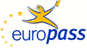 EuropassCurriculum VitaeEuropassCurriculum VitaePersonal informationPersonal informationFirst name(s) / Surname(s) First name(s) / Surname(s) Agnes KendeAgnes KendeAgnes KendeAgnes KendeAgnes KendeAgnes KendeAgnes KendeAgnes KendeAgnes KendeAgnes KendeAgnes KendeAgnes KendeAgnes KendeAddress(es)Address(es)H-1023 Budapest, Repkény utca 12. H-1023 Budapest, Repkény utca 12. H-1023 Budapest, Repkény utca 12. H-1023 Budapest, Repkény utca 12. H-1023 Budapest, Repkény utca 12. H-1023 Budapest, Repkény utca 12. H-1023 Budapest, Repkény utca 12. H-1023 Budapest, Repkény utca 12. H-1023 Budapest, Repkény utca 12. H-1023 Budapest, Repkény utca 12. H-1023 Budapest, Repkény utca 12. H-1023 Budapest, Repkény utca 12. H-1023 Budapest, Repkény utca 12. Telephone(s)Telephone(s)Mobile: +36 30 462 4023Mobile: +36 30 462 4023Mobile: +36 30 462 4023Mobile: +36 30 462 4023Mobile: +36 30 462 4023Fax(es)Fax(es)E-mailE-mailagnes.kende@gmail.com agnes.kende@gmail.com agnes.kende@gmail.com agnes.kende@gmail.com agnes.kende@gmail.com agnes.kende@gmail.com agnes.kende@gmail.com agnes.kende@gmail.com agnes.kende@gmail.com agnes.kende@gmail.com agnes.kende@gmail.com agnes.kende@gmail.com agnes.kende@gmail.com NationalityNationalityHungarianHungarianHungarianHungarianHungarianHungarianHungarianHungarianHungarianHungarianHungarianHungarianHungarianDate of birthDate of birth02/10/197102/10/197102/10/197102/10/197102/10/197102/10/197102/10/197102/10/197102/10/197102/10/197102/10/197102/10/197102/10/1971GenderGenderFemaleFemaleFemaleFemaleFemaleFemaleFemaleFemaleFemaleFemaleFemaleFemaleFemaleWork experienceWork experienceEmploymentEmploymentDatesDates12/2017 – 12/201912/2017 – 12/201912/2017 – 12/201912/2017 – 12/201912/2017 – 12/201912/2017 – 12/201912/2017 – 12/201912/2017 – 12/201912/2017 – 12/201912/2017 – 12/201912/2017 – 12/201912/2017 – 12/201912/2017 – 12/2019Occupation or position heldOccupation or position heldCountry researcherCountry researcherCountry researcherCountry researcherCountry researcherCountry researcherCountry researcherCountry researcherCountry researcherCountry researcherCountry researcherCountry researcherCountry researcherMain activities and responsibilitiesMain activities and responsibilitiesETHOS - Towards a European Theory of Justice and FairnessETHOS - Towards a European Theory of Justice and FairnessETHOS - Towards a European Theory of Justice and FairnessETHOS - Towards a European Theory of Justice and FairnessETHOS - Towards a European Theory of Justice and FairnessETHOS - Towards a European Theory of Justice and FairnessETHOS - Towards a European Theory of Justice and FairnessETHOS - Towards a European Theory of Justice and FairnessETHOS - Towards a European Theory of Justice and FairnessETHOS - Towards a European Theory of Justice and FairnessETHOS - Towards a European Theory of Justice and FairnessETHOS - Towards a European Theory of Justice and FairnessETHOS - Towards a European Theory of Justice and FairnessName and address of employerName and address of employerSchool of Public Policy, and the Departments of International Relations and Legal Studies of Central European UniversitySchool of Public Policy, and the Departments of International Relations and Legal Studies of Central European UniversitySchool of Public Policy, and the Departments of International Relations and Legal Studies of Central European UniversitySchool of Public Policy, and the Departments of International Relations and Legal Studies of Central European UniversitySchool of Public Policy, and the Departments of International Relations and Legal Studies of Central European UniversitySchool of Public Policy, and the Departments of International Relations and Legal Studies of Central European UniversitySchool of Public Policy, and the Departments of International Relations and Legal Studies of Central European UniversitySchool of Public Policy, and the Departments of International Relations and Legal Studies of Central European UniversitySchool of Public Policy, and the Departments of International Relations and Legal Studies of Central European UniversitySchool of Public Policy, and the Departments of International Relations and Legal Studies of Central European UniversitySchool of Public Policy, and the Departments of International Relations and Legal Studies of Central European UniversitySchool of Public Policy, and the Departments of International Relations and Legal Studies of Central European UniversitySchool of Public Policy, and the Departments of International Relations and Legal Studies of Central European UniversityDatesDates01/2013 – 01/2018 01/2013 – 01/2018 01/2013 – 01/2018 01/2013 – 01/2018 01/2013 – 01/2018 01/2013 – 01/2018 01/2013 – 01/2018 01/2013 – 01/2018 01/2013 – 01/2018 01/2013 – 01/2018 01/2013 – 01/2018 01/2013 – 01/2018 01/2013 – 01/2018 Occupation or position heldOccupation or position heldCountry researcherCountry researcherCountry researcherCountry researcherCountry researcherCountry researcherCountry researcherCountry researcherCountry researcherCountry researcherCountry researcherCountry researcherCountry researcherMain activities and responsibilitiesMain activities and responsibilitiesReducing Early School Leaving in the EU (RESL.eu)Reducing Early School Leaving in the EU (RESL.eu)Reducing Early School Leaving in the EU (RESL.eu)Reducing Early School Leaving in the EU (RESL.eu)Reducing Early School Leaving in the EU (RESL.eu)Reducing Early School Leaving in the EU (RESL.eu)Reducing Early School Leaving in the EU (RESL.eu)Reducing Early School Leaving in the EU (RESL.eu)Reducing Early School Leaving in the EU (RESL.eu)Reducing Early School Leaving in the EU (RESL.eu)Reducing Early School Leaving in the EU (RESL.eu)Reducing Early School Leaving in the EU (RESL.eu)Reducing Early School Leaving in the EU (RESL.eu)Name and address of employerName and address of employerCenter for Policy Studies, Central European UniversityCenter for Policy Studies, Central European UniversityCenter for Policy Studies, Central European UniversityCenter for Policy Studies, Central European UniversityCenter for Policy Studies, Central European UniversityCenter for Policy Studies, Central European UniversityCenter for Policy Studies, Central European UniversityCenter for Policy Studies, Central European UniversityCenter for Policy Studies, Central European UniversityCenter for Policy Studies, Central European UniversityCenter for Policy Studies, Central European UniversityCenter for Policy Studies, Central European UniversityCenter for Policy Studies, Central European UniversityDatesDates11/2016 →11/2016 →11/2016 →11/2016 →11/2016 →11/2016 →11/2016 →11/2016 →11/2016 →11/2016 →11/2016 →11/2016 →11/2016 →Occupation or position heldOccupation or position heldExpert on local development program Expert on local development program Expert on local development program Expert on local development program Expert on local development program Expert on local development program Expert on local development program Expert on local development program Expert on local development program Expert on local development program Expert on local development program Expert on local development program Expert on local development program Main activities and responsibilitiesMain activities and responsibilitiesProviding support to local development programs in multi disadvantaged districtsProviding support to local development programs in multi disadvantaged districtsProviding support to local development programs in multi disadvantaged districtsProviding support to local development programs in multi disadvantaged districtsProviding support to local development programs in multi disadvantaged districtsProviding support to local development programs in multi disadvantaged districtsProviding support to local development programs in multi disadvantaged districtsProviding support to local development programs in multi disadvantaged districtsProviding support to local development programs in multi disadvantaged districtsProviding support to local development programs in multi disadvantaged districtsProviding support to local development programs in multi disadvantaged districtsProviding support to local development programs in multi disadvantaged districtsProviding support to local development programs in multi disadvantaged districtsName and address of employerName and address of employerDirectorate-General for Social Affairs and Child ProtectionDirectorate-General for Social Affairs and Child ProtectionDirectorate-General for Social Affairs and Child ProtectionDirectorate-General for Social Affairs and Child ProtectionDirectorate-General for Social Affairs and Child ProtectionDirectorate-General for Social Affairs and Child ProtectionDirectorate-General for Social Affairs and Child ProtectionDirectorate-General for Social Affairs and Child ProtectionDirectorate-General for Social Affairs and Child ProtectionDirectorate-General for Social Affairs and Child ProtectionDirectorate-General for Social Affairs and Child ProtectionDirectorate-General for Social Affairs and Child ProtectionDirectorate-General for Social Affairs and Child ProtectionType of business or sectorType of business or sectorNational Programme To Combat Child Poverty (HRDOP 1.4.1.)	National Programme To Combat Child Poverty (HRDOP 1.4.1.)	National Programme To Combat Child Poverty (HRDOP 1.4.1.)	National Programme To Combat Child Poverty (HRDOP 1.4.1.)	National Programme To Combat Child Poverty (HRDOP 1.4.1.)	National Programme To Combat Child Poverty (HRDOP 1.4.1.)	National Programme To Combat Child Poverty (HRDOP 1.4.1.)	National Programme To Combat Child Poverty (HRDOP 1.4.1.)	National Programme To Combat Child Poverty (HRDOP 1.4.1.)	National Programme To Combat Child Poverty (HRDOP 1.4.1.)	National Programme To Combat Child Poverty (HRDOP 1.4.1.)	National Programme To Combat Child Poverty (HRDOP 1.4.1.)	National Programme To Combat Child Poverty (HRDOP 1.4.1.)	DatesDates08/2013 – 01/201508/2013 – 01/201508/2013 – 01/201508/2013 – 01/201508/2013 – 01/201508/2013 – 01/201508/2013 – 01/201508/2013 – 01/201508/2013 – 01/201508/2013 – 01/201508/2013 – 01/201508/2013 – 01/201508/2013 – 01/2015Occupation or position heldOccupation or position heldPrincipal researcherPrincipal researcherPrincipal researcherPrincipal researcherPrincipal researcherPrincipal researcherPrincipal researcherPrincipal researcherPrincipal researcherPrincipal researcherPrincipal researcherPrincipal researcherPrincipal researcherMain activities and responsibilitiesMain activities and responsibilitiesEvaluation of micro regional child opportunity programsEvaluation of micro regional child opportunity programsEvaluation of micro regional child opportunity programsEvaluation of micro regional child opportunity programsEvaluation of micro regional child opportunity programsEvaluation of micro regional child opportunity programsEvaluation of micro regional child opportunity programsEvaluation of micro regional child opportunity programsEvaluation of micro regional child opportunity programsEvaluation of micro regional child opportunity programsEvaluation of micro regional child opportunity programsEvaluation of micro regional child opportunity programsEvaluation of micro regional child opportunity programsName and address of employerName and address of employerBackground institution of Ministry of Human Resources (EMET)Background institution of Ministry of Human Resources (EMET)Background institution of Ministry of Human Resources (EMET)Background institution of Ministry of Human Resources (EMET)Background institution of Ministry of Human Resources (EMET)Background institution of Ministry of Human Resources (EMET)Background institution of Ministry of Human Resources (EMET)Background institution of Ministry of Human Resources (EMET)Background institution of Ministry of Human Resources (EMET)Background institution of Ministry of Human Resources (EMET)Background institution of Ministry of Human Resources (EMET)Background institution of Ministry of Human Resources (EMET)Background institution of Ministry of Human Resources (EMET)Type of business or sectorType of business or sectorNational Programme To Combat Child Poverty (SROP 5.2.1.)	National Programme To Combat Child Poverty (SROP 5.2.1.)	National Programme To Combat Child Poverty (SROP 5.2.1.)	National Programme To Combat Child Poverty (SROP 5.2.1.)	National Programme To Combat Child Poverty (SROP 5.2.1.)	National Programme To Combat Child Poverty (SROP 5.2.1.)	National Programme To Combat Child Poverty (SROP 5.2.1.)	National Programme To Combat Child Poverty (SROP 5.2.1.)	National Programme To Combat Child Poverty (SROP 5.2.1.)	National Programme To Combat Child Poverty (SROP 5.2.1.)	National Programme To Combat Child Poverty (SROP 5.2.1.)	National Programme To Combat Child Poverty (SROP 5.2.1.)	National Programme To Combat Child Poverty (SROP 5.2.1.)	DatesDates01/10/2007 – 08/201301/10/2007 – 08/201301/10/2007 – 08/201301/10/2007 – 08/201301/10/2007 – 08/201301/10/2007 – 08/201301/10/2007 – 08/201301/10/2007 – 08/201301/10/2007 – 08/201301/10/2007 – 08/201301/10/2007 – 08/201301/10/2007 – 08/201301/10/2007 – 08/2013Occupation or position heldOccupation or position heldEducational expertEducational expertEducational expertEducational expertEducational expertEducational expertEducational expertEducational expertEducational expertEducational expertEducational expertEducational expertEducational expertMain activities and responsibilitiesMain activities and responsibilitiesEducational expert on social integration of disadvantaged and Roma children Educational expert on social integration of disadvantaged and Roma children Educational expert on social integration of disadvantaged and Roma children Educational expert on social integration of disadvantaged and Roma children Educational expert on social integration of disadvantaged and Roma children Educational expert on social integration of disadvantaged and Roma children Educational expert on social integration of disadvantaged and Roma children Educational expert on social integration of disadvantaged and Roma children Educational expert on social integration of disadvantaged and Roma children Educational expert on social integration of disadvantaged and Roma children Educational expert on social integration of disadvantaged and Roma children Educational expert on social integration of disadvantaged and Roma children Educational expert on social integration of disadvantaged and Roma children Name and address of employerName and address of employerHungarian Academy of Sciences, H 1145 Budapest, Budaorsi ut 45. (2007-2011)   Office of Public Administration and Justice (2011-2012)Background institution of Ministry of Human Resources (EMET) (2012→)Hungarian Academy of Sciences, H 1145 Budapest, Budaorsi ut 45. (2007-2011)   Office of Public Administration and Justice (2011-2012)Background institution of Ministry of Human Resources (EMET) (2012→)Hungarian Academy of Sciences, H 1145 Budapest, Budaorsi ut 45. (2007-2011)   Office of Public Administration and Justice (2011-2012)Background institution of Ministry of Human Resources (EMET) (2012→)Hungarian Academy of Sciences, H 1145 Budapest, Budaorsi ut 45. (2007-2011)   Office of Public Administration and Justice (2011-2012)Background institution of Ministry of Human Resources (EMET) (2012→)Hungarian Academy of Sciences, H 1145 Budapest, Budaorsi ut 45. (2007-2011)   Office of Public Administration and Justice (2011-2012)Background institution of Ministry of Human Resources (EMET) (2012→)Hungarian Academy of Sciences, H 1145 Budapest, Budaorsi ut 45. (2007-2011)   Office of Public Administration and Justice (2011-2012)Background institution of Ministry of Human Resources (EMET) (2012→)Hungarian Academy of Sciences, H 1145 Budapest, Budaorsi ut 45. (2007-2011)   Office of Public Administration and Justice (2011-2012)Background institution of Ministry of Human Resources (EMET) (2012→)Hungarian Academy of Sciences, H 1145 Budapest, Budaorsi ut 45. (2007-2011)   Office of Public Administration and Justice (2011-2012)Background institution of Ministry of Human Resources (EMET) (2012→)Hungarian Academy of Sciences, H 1145 Budapest, Budaorsi ut 45. (2007-2011)   Office of Public Administration and Justice (2011-2012)Background institution of Ministry of Human Resources (EMET) (2012→)Hungarian Academy of Sciences, H 1145 Budapest, Budaorsi ut 45. (2007-2011)   Office of Public Administration and Justice (2011-2012)Background institution of Ministry of Human Resources (EMET) (2012→)Hungarian Academy of Sciences, H 1145 Budapest, Budaorsi ut 45. (2007-2011)   Office of Public Administration and Justice (2011-2012)Background institution of Ministry of Human Resources (EMET) (2012→)Hungarian Academy of Sciences, H 1145 Budapest, Budaorsi ut 45. (2007-2011)   Office of Public Administration and Justice (2011-2012)Background institution of Ministry of Human Resources (EMET) (2012→)Hungarian Academy of Sciences, H 1145 Budapest, Budaorsi ut 45. (2007-2011)   Office of Public Administration and Justice (2011-2012)Background institution of Ministry of Human Resources (EMET) (2012→)Type of business or sectorType of business or sectorNational Programme To Combat Child Poverty (SROP 5.2.1.)National Programme To Combat Child Poverty (SROP 5.2.1.)National Programme To Combat Child Poverty (SROP 5.2.1.)National Programme To Combat Child Poverty (SROP 5.2.1.)National Programme To Combat Child Poverty (SROP 5.2.1.)National Programme To Combat Child Poverty (SROP 5.2.1.)National Programme To Combat Child Poverty (SROP 5.2.1.)National Programme To Combat Child Poverty (SROP 5.2.1.)National Programme To Combat Child Poverty (SROP 5.2.1.)National Programme To Combat Child Poverty (SROP 5.2.1.)National Programme To Combat Child Poverty (SROP 5.2.1.)National Programme To Combat Child Poverty (SROP 5.2.1.)National Programme To Combat Child Poverty (SROP 5.2.1.)DatesDates01/10/2007 – 31/08/200901/10/2007 – 31/08/200901/10/2007 – 31/08/200901/10/2007 – 31/08/200901/10/2007 – 31/08/200901/10/2007 – 31/08/200901/10/2007 – 31/08/200901/10/2007 – 31/08/200901/10/2007 – 31/08/200901/10/2007 – 31/08/200901/10/2007 – 31/08/200901/10/2007 – 31/08/200901/10/2007 – 31/08/2009Occupation or position heldOccupation or position heldProject managerProject managerProject managerProject managerProject managerProject managerProject managerProject managerProject managerProject managerProject managerProject managerProject managerMain activities and responsibilitiesMain activities and responsibilitiesWriting theoretical papers at democratic citizenship educationWriting theoretical papers at democratic citizenship educationWriting theoretical papers at democratic citizenship educationWriting theoretical papers at democratic citizenship educationWriting theoretical papers at democratic citizenship educationWriting theoretical papers at democratic citizenship educationWriting theoretical papers at democratic citizenship educationWriting theoretical papers at democratic citizenship educationWriting theoretical papers at democratic citizenship educationWriting theoretical papers at democratic citizenship educationWriting theoretical papers at democratic citizenship educationWriting theoretical papers at democratic citizenship educationWriting theoretical papers at democratic citizenship educationName and address of employerName and address of employerActive Citizenship Foundation, H-1038 Kenyeres utca 15.  Active Citizenship Foundation, H-1038 Kenyeres utca 15.  Active Citizenship Foundation, H-1038 Kenyeres utca 15.  Active Citizenship Foundation, H-1038 Kenyeres utca 15.  Active Citizenship Foundation, H-1038 Kenyeres utca 15.  Active Citizenship Foundation, H-1038 Kenyeres utca 15.  Active Citizenship Foundation, H-1038 Kenyeres utca 15.  Active Citizenship Foundation, H-1038 Kenyeres utca 15.  Active Citizenship Foundation, H-1038 Kenyeres utca 15.  Active Citizenship Foundation, H-1038 Kenyeres utca 15.  Active Citizenship Foundation, H-1038 Kenyeres utca 15.  Active Citizenship Foundation, H-1038 Kenyeres utca 15.  Active Citizenship Foundation, H-1038 Kenyeres utca 15.  Type of business or sectorType of business or sectorImplementing active and democratic citizenship education in Hungarian school systemImplementing active and democratic citizenship education in Hungarian school systemImplementing active and democratic citizenship education in Hungarian school systemImplementing active and democratic citizenship education in Hungarian school systemImplementing active and democratic citizenship education in Hungarian school systemImplementing active and democratic citizenship education in Hungarian school systemImplementing active and democratic citizenship education in Hungarian school systemImplementing active and democratic citizenship education in Hungarian school systemImplementing active and democratic citizenship education in Hungarian school systemImplementing active and democratic citizenship education in Hungarian school systemImplementing active and democratic citizenship education in Hungarian school systemImplementing active and democratic citizenship education in Hungarian school systemImplementing active and democratic citizenship education in Hungarian school systemDatesDates01/09/2004- 30/09/200701/09/2004- 30/09/200701/09/2004- 30/09/200701/09/2004- 30/09/200701/09/2004- 30/09/200701/09/2004- 30/09/200701/09/2004- 30/09/200701/09/2004- 30/09/200701/09/2004- 30/09/200701/09/2004- 30/09/200701/09/2004- 30/09/200701/09/2004- 30/09/200701/09/2004- 30/09/2007Occupation or position heldOccupation or position heldProject managerProject managerProject managerProject managerProject managerProject managerProject managerProject managerProject managerProject managerProject managerProject managerProject managerMain activities and responsibilitiesMain activities and responsibilitiesDevelopment of innovative teacher training materials and training materials for the social environment of schools on de-segregation of Roma children in educational system and on educational integration. Lectures and trainings on integration and special needs on Roma children for school teachers and for (mainly Roma) program coordinators.Development of innovative teacher training materials and training materials for the social environment of schools on de-segregation of Roma children in educational system and on educational integration. Lectures and trainings on integration and special needs on Roma children for school teachers and for (mainly Roma) program coordinators.Development of innovative teacher training materials and training materials for the social environment of schools on de-segregation of Roma children in educational system and on educational integration. Lectures and trainings on integration and special needs on Roma children for school teachers and for (mainly Roma) program coordinators.Development of innovative teacher training materials and training materials for the social environment of schools on de-segregation of Roma children in educational system and on educational integration. Lectures and trainings on integration and special needs on Roma children for school teachers and for (mainly Roma) program coordinators.Development of innovative teacher training materials and training materials for the social environment of schools on de-segregation of Roma children in educational system and on educational integration. Lectures and trainings on integration and special needs on Roma children for school teachers and for (mainly Roma) program coordinators.Development of innovative teacher training materials and training materials for the social environment of schools on de-segregation of Roma children in educational system and on educational integration. Lectures and trainings on integration and special needs on Roma children for school teachers and for (mainly Roma) program coordinators.Development of innovative teacher training materials and training materials for the social environment of schools on de-segregation of Roma children in educational system and on educational integration. Lectures and trainings on integration and special needs on Roma children for school teachers and for (mainly Roma) program coordinators.Development of innovative teacher training materials and training materials for the social environment of schools on de-segregation of Roma children in educational system and on educational integration. Lectures and trainings on integration and special needs on Roma children for school teachers and for (mainly Roma) program coordinators.Development of innovative teacher training materials and training materials for the social environment of schools on de-segregation of Roma children in educational system and on educational integration. Lectures and trainings on integration and special needs on Roma children for school teachers and for (mainly Roma) program coordinators.Development of innovative teacher training materials and training materials for the social environment of schools on de-segregation of Roma children in educational system and on educational integration. Lectures and trainings on integration and special needs on Roma children for school teachers and for (mainly Roma) program coordinators.Development of innovative teacher training materials and training materials for the social environment of schools on de-segregation of Roma children in educational system and on educational integration. Lectures and trainings on integration and special needs on Roma children for school teachers and for (mainly Roma) program coordinators.Development of innovative teacher training materials and training materials for the social environment of schools on de-segregation of Roma children in educational system and on educational integration. Lectures and trainings on integration and special needs on Roma children for school teachers and for (mainly Roma) program coordinators.Development of innovative teacher training materials and training materials for the social environment of schools on de-segregation of Roma children in educational system and on educational integration. Lectures and trainings on integration and special needs on Roma children for school teachers and for (mainly Roma) program coordinators.Name and address of employerName and address of employer  Educatio Kht, Agency for Educational Development and In-service Teacher Training, H-1134 Budapest, Váci út 34.   Educatio Kht, Agency for Educational Development and In-service Teacher Training, H-1134 Budapest, Váci út 34.   Educatio Kht, Agency for Educational Development and In-service Teacher Training, H-1134 Budapest, Váci út 34.   Educatio Kht, Agency for Educational Development and In-service Teacher Training, H-1134 Budapest, Váci út 34.   Educatio Kht, Agency for Educational Development and In-service Teacher Training, H-1134 Budapest, Váci út 34.   Educatio Kht, Agency for Educational Development and In-service Teacher Training, H-1134 Budapest, Váci út 34.   Educatio Kht, Agency for Educational Development and In-service Teacher Training, H-1134 Budapest, Váci út 34.   Educatio Kht, Agency for Educational Development and In-service Teacher Training, H-1134 Budapest, Váci út 34.   Educatio Kht, Agency for Educational Development and In-service Teacher Training, H-1134 Budapest, Váci út 34.   Educatio Kht, Agency for Educational Development and In-service Teacher Training, H-1134 Budapest, Váci út 34.   Educatio Kht, Agency for Educational Development and In-service Teacher Training, H-1134 Budapest, Váci út 34.   Educatio Kht, Agency for Educational Development and In-service Teacher Training, H-1134 Budapest, Váci út 34.   Educatio Kht, Agency for Educational Development and In-service Teacher Training, H-1134 Budapest, Váci út 34. Type of business or sectorType of business or sectorThe Roma (disadvantaged children) Educational Integration ProgramThe Roma (disadvantaged children) Educational Integration ProgramThe Roma (disadvantaged children) Educational Integration ProgramThe Roma (disadvantaged children) Educational Integration ProgramThe Roma (disadvantaged children) Educational Integration ProgramThe Roma (disadvantaged children) Educational Integration ProgramThe Roma (disadvantaged children) Educational Integration ProgramThe Roma (disadvantaged children) Educational Integration ProgramThe Roma (disadvantaged children) Educational Integration ProgramThe Roma (disadvantaged children) Educational Integration ProgramThe Roma (disadvantaged children) Educational Integration ProgramThe Roma (disadvantaged children) Educational Integration ProgramThe Roma (disadvantaged children) Educational Integration ProgramDatesDates2001-20022001-20022001-20022001-20022001-20022001-20022001-20022001-20022001-20022001-20022001-20022001-20022001-2002Occupation or position heldOccupation or position heldEditor Editor Editor Editor Editor Editor Editor Editor Editor Editor Editor Editor Editor Main activities and responsibilitiesMain activities and responsibilitiesEditor at first Hungarian Roma Radio station, Rádió ©Editor at first Hungarian Roma Radio station, Rádió ©Editor at first Hungarian Roma Radio station, Rádió ©Editor at first Hungarian Roma Radio station, Rádió ©Editor at first Hungarian Roma Radio station, Rádió ©Editor at first Hungarian Roma Radio station, Rádió ©Editor at first Hungarian Roma Radio station, Rádió ©Editor at first Hungarian Roma Radio station, Rádió ©Editor at first Hungarian Roma Radio station, Rádió ©Editor at first Hungarian Roma Radio station, Rádió ©Editor at first Hungarian Roma Radio station, Rádió ©Editor at first Hungarian Roma Radio station, Rádió ©Editor at first Hungarian Roma Radio station, Rádió ©Name and address of employerName and address of employerHungarian Roma Radio station, Rádió ©Hungarian Roma Radio station, Rádió ©Hungarian Roma Radio station, Rádió ©Hungarian Roma Radio station, Rádió ©Hungarian Roma Radio station, Rádió ©Hungarian Roma Radio station, Rádió ©Hungarian Roma Radio station, Rádió ©Hungarian Roma Radio station, Rádió ©Hungarian Roma Radio station, Rádió ©Hungarian Roma Radio station, Rádió ©Hungarian Roma Radio station, Rádió ©Hungarian Roma Radio station, Rádió ©Hungarian Roma Radio station, Rádió ©Type of business or sectorType of business or sectorDatesDates1997-20021997-20021997-20021997-20021997-20021997-20021997-20021997-20021997-20021997-20021997-20021997-20021997-2002Occupation or position heldOccupation or position heldCo-editor and journalistCo-editor and journalistCo-editor and journalistCo-editor and journalistCo-editor and journalistCo-editor and journalistCo-editor and journalistCo-editor and journalistCo-editor and journalistCo-editor and journalistCo-editor and journalistCo-editor and journalistCo-editor and journalistMain activities and responsibilitiesMain activities and responsibilitiesCo-editor at Amaro Drom, a Roma periodicalCo-editor at Amaro Drom, a Roma periodicalCo-editor at Amaro Drom, a Roma periodicalCo-editor at Amaro Drom, a Roma periodicalCo-editor at Amaro Drom, a Roma periodicalCo-editor at Amaro Drom, a Roma periodicalCo-editor at Amaro Drom, a Roma periodicalCo-editor at Amaro Drom, a Roma periodicalCo-editor at Amaro Drom, a Roma periodicalCo-editor at Amaro Drom, a Roma periodicalCo-editor at Amaro Drom, a Roma periodicalCo-editor at Amaro Drom, a Roma periodicalCo-editor at Amaro Drom, a Roma periodicalName and address of employerName and address of employerAmaro Drom, Hungarian Roma ParliamentAmaro Drom, Hungarian Roma ParliamentAmaro Drom, Hungarian Roma ParliamentAmaro Drom, Hungarian Roma ParliamentAmaro Drom, Hungarian Roma ParliamentAmaro Drom, Hungarian Roma ParliamentAmaro Drom, Hungarian Roma ParliamentAmaro Drom, Hungarian Roma ParliamentAmaro Drom, Hungarian Roma ParliamentAmaro Drom, Hungarian Roma ParliamentAmaro Drom, Hungarian Roma ParliamentAmaro Drom, Hungarian Roma ParliamentAmaro Drom, Hungarian Roma ParliamentProjectsProjectsDatesDates11/2018 – 02/201911/2018 – 02/201911/2018 – 02/201911/2018 – 02/201911/2018 – 02/201911/2018 – 02/201911/2018 – 02/201911/2018 – 02/201911/2018 – 02/201911/2018 – 02/201911/2018 – 02/201911/2018 – 02/201911/2018 – 02/2019Occupation or position heldOccupation or position heldExpertExpertExpertExpertExpertExpertExpertExpertExpertExpertExpertExpertExpertMain activities and responsibilitiesMain activities and responsibilitiesThe evaluation of the proposals submitted in response to the “Call for proposals to support national or transnational projects on non-discrimination and Roma integration”The evaluation of the proposals submitted in response to the “Call for proposals to support national or transnational projects on non-discrimination and Roma integration”The evaluation of the proposals submitted in response to the “Call for proposals to support national or transnational projects on non-discrimination and Roma integration”The evaluation of the proposals submitted in response to the “Call for proposals to support national or transnational projects on non-discrimination and Roma integration”The evaluation of the proposals submitted in response to the “Call for proposals to support national or transnational projects on non-discrimination and Roma integration”The evaluation of the proposals submitted in response to the “Call for proposals to support national or transnational projects on non-discrimination and Roma integration”The evaluation of the proposals submitted in response to the “Call for proposals to support national or transnational projects on non-discrimination and Roma integration”The evaluation of the proposals submitted in response to the “Call for proposals to support national or transnational projects on non-discrimination and Roma integration”The evaluation of the proposals submitted in response to the “Call for proposals to support national or transnational projects on non-discrimination and Roma integration”The evaluation of the proposals submitted in response to the “Call for proposals to support national or transnational projects on non-discrimination and Roma integration”The evaluation of the proposals submitted in response to the “Call for proposals to support national or transnational projects on non-discrimination and Roma integration”The evaluation of the proposals submitted in response to the “Call for proposals to support national or transnational projects on non-discrimination and Roma integration”The evaluation of the proposals submitted in response to the “Call for proposals to support national or transnational projects on non-discrimination and Roma integration”Name and address of employerName and address of employerEuropean Commission Justice and ConsumersEuropean Commission Justice and ConsumersEuropean Commission Justice and ConsumersEuropean Commission Justice and ConsumersEuropean Commission Justice and ConsumersEuropean Commission Justice and ConsumersEuropean Commission Justice and ConsumersEuropean Commission Justice and ConsumersEuropean Commission Justice and ConsumersEuropean Commission Justice and ConsumersEuropean Commission Justice and ConsumersEuropean Commission Justice and ConsumersEuropean Commission Justice and ConsumersDatesDates11/2017 – 03/201811/2017 – 03/201811/2017 – 03/201811/2017 – 03/201811/2017 – 03/201811/2017 – 03/201811/2017 – 03/201811/2017 – 03/201811/2017 – 03/201811/2017 – 03/201811/2017 – 03/201811/2017 – 03/201811/2017 – 03/2018Occupation or position heldOccupation or position heldExpertExpertExpertExpertExpertExpertExpertExpertExpertExpertExpertExpertExpertMain activities and responsibilitiesMain activities and responsibilitiesPreparing a study on Roma children in state care in Hungary in the case of BT v Hungarian Judicial AuthorityPreparing a study on Roma children in state care in Hungary in the case of BT v Hungarian Judicial AuthorityPreparing a study on Roma children in state care in Hungary in the case of BT v Hungarian Judicial AuthorityPreparing a study on Roma children in state care in Hungary in the case of BT v Hungarian Judicial AuthorityPreparing a study on Roma children in state care in Hungary in the case of BT v Hungarian Judicial AuthorityPreparing a study on Roma children in state care in Hungary in the case of BT v Hungarian Judicial AuthorityPreparing a study on Roma children in state care in Hungary in the case of BT v Hungarian Judicial AuthorityPreparing a study on Roma children in state care in Hungary in the case of BT v Hungarian Judicial AuthorityPreparing a study on Roma children in state care in Hungary in the case of BT v Hungarian Judicial AuthorityPreparing a study on Roma children in state care in Hungary in the case of BT v Hungarian Judicial AuthorityPreparing a study on Roma children in state care in Hungary in the case of BT v Hungarian Judicial AuthorityPreparing a study on Roma children in state care in Hungary in the case of BT v Hungarian Judicial AuthorityPreparing a study on Roma children in state care in Hungary in the case of BT v Hungarian Judicial AuthorityName and address of employerName and address of employerSonn Macmillan Walker LtdSonn Macmillan Walker LtdSonn Macmillan Walker LtdSonn Macmillan Walker LtdSonn Macmillan Walker LtdSonn Macmillan Walker LtdSonn Macmillan Walker LtdSonn Macmillan Walker LtdSonn Macmillan Walker LtdSonn Macmillan Walker LtdSonn Macmillan Walker LtdSonn Macmillan Walker LtdSonn Macmillan Walker LtdDatesDates04/2016 - 10/201604/2016 - 10/201604/2016 - 10/201604/2016 - 10/201604/2016 - 10/201604/2016 - 10/201604/2016 - 10/201604/2016 - 10/201604/2016 - 10/201604/2016 - 10/201604/2016 - 10/201604/2016 - 10/201604/2016 - 10/2016Occupation or position heldOccupation or position heldPreparing case study on ‘Tanoda’ (Study hall) system and the program of Miskolc University Teacher Training InstitutionPreparing case study on ‘Tanoda’ (Study hall) system and the program of Miskolc University Teacher Training InstitutionPreparing case study on ‘Tanoda’ (Study hall) system and the program of Miskolc University Teacher Training InstitutionPreparing case study on ‘Tanoda’ (Study hall) system and the program of Miskolc University Teacher Training InstitutionPreparing case study on ‘Tanoda’ (Study hall) system and the program of Miskolc University Teacher Training InstitutionPreparing case study on ‘Tanoda’ (Study hall) system and the program of Miskolc University Teacher Training InstitutionPreparing case study on ‘Tanoda’ (Study hall) system and the program of Miskolc University Teacher Training InstitutionPreparing case study on ‘Tanoda’ (Study hall) system and the program of Miskolc University Teacher Training InstitutionPreparing case study on ‘Tanoda’ (Study hall) system and the program of Miskolc University Teacher Training InstitutionPreparing case study on ‘Tanoda’ (Study hall) system and the program of Miskolc University Teacher Training InstitutionPreparing case study on ‘Tanoda’ (Study hall) system and the program of Miskolc University Teacher Training InstitutionPreparing case study on ‘Tanoda’ (Study hall) system and the program of Miskolc University Teacher Training InstitutionPreparing case study on ‘Tanoda’ (Study hall) system and the program of Miskolc University Teacher Training InstitutionMain activities and responsibilitiesMain activities and responsibilitiesSolidarity in European Societies: Empowerment, Social Justice and Citizenship (SOLIDUS)Solidarity in European Societies: Empowerment, Social Justice and Citizenship (SOLIDUS)Solidarity in European Societies: Empowerment, Social Justice and Citizenship (SOLIDUS)Solidarity in European Societies: Empowerment, Social Justice and Citizenship (SOLIDUS)Solidarity in European Societies: Empowerment, Social Justice and Citizenship (SOLIDUS)Solidarity in European Societies: Empowerment, Social Justice and Citizenship (SOLIDUS)Solidarity in European Societies: Empowerment, Social Justice and Citizenship (SOLIDUS)Solidarity in European Societies: Empowerment, Social Justice and Citizenship (SOLIDUS)Solidarity in European Societies: Empowerment, Social Justice and Citizenship (SOLIDUS)Solidarity in European Societies: Empowerment, Social Justice and Citizenship (SOLIDUS)Solidarity in European Societies: Empowerment, Social Justice and Citizenship (SOLIDUS)Solidarity in European Societies: Empowerment, Social Justice and Citizenship (SOLIDUS)Solidarity in European Societies: Empowerment, Social Justice and Citizenship (SOLIDUS)Name and address of employerName and address of employerCenter for Policy Studies, Central European UniversityCenter for Policy Studies, Central European UniversityCenter for Policy Studies, Central European UniversityCenter for Policy Studies, Central European UniversityCenter for Policy Studies, Central European UniversityCenter for Policy Studies, Central European UniversityCenter for Policy Studies, Central European UniversityCenter for Policy Studies, Central European UniversityCenter for Policy Studies, Central European UniversityCenter for Policy Studies, Central European UniversityCenter for Policy Studies, Central European UniversityCenter for Policy Studies, Central European UniversityCenter for Policy Studies, Central European UniversityDatesDates03/2016-05/201603/2016-05/201603/2016-05/201603/2016-05/201603/2016-05/201603/2016-05/201603/2016-05/201603/2016-05/201603/2016-05/201603/2016-05/201603/2016-05/201603/2016-05/201603/2016-05/2016Occupation or position heldOccupation or position heldPreparing country reportPreparing country reportPreparing country reportPreparing country reportPreparing country reportPreparing country reportPreparing country reportPreparing country reportPreparing country reportPreparing country reportPreparing country reportPreparing country reportPreparing country reportMain activities and responsibilitiesMain activities and responsibilitiesStudy on How Initial Teacher Education prepares student teachers to deal with Diversity in the ClassroomStudy on How Initial Teacher Education prepares student teachers to deal with Diversity in the ClassroomStudy on How Initial Teacher Education prepares student teachers to deal with Diversity in the ClassroomStudy on How Initial Teacher Education prepares student teachers to deal with Diversity in the ClassroomStudy on How Initial Teacher Education prepares student teachers to deal with Diversity in the ClassroomStudy on How Initial Teacher Education prepares student teachers to deal with Diversity in the ClassroomStudy on How Initial Teacher Education prepares student teachers to deal with Diversity in the ClassroomStudy on How Initial Teacher Education prepares student teachers to deal with Diversity in the ClassroomStudy on How Initial Teacher Education prepares student teachers to deal with Diversity in the ClassroomStudy on How Initial Teacher Education prepares student teachers to deal with Diversity in the ClassroomStudy on How Initial Teacher Education prepares student teachers to deal with Diversity in the ClassroomStudy on How Initial Teacher Education prepares student teachers to deal with Diversity in the ClassroomStudy on How Initial Teacher Education prepares student teachers to deal with Diversity in the ClassroomName and address of employerName and address of employerThe Directorate General for Education and Culture (DG EAC)The Directorate General for Education and Culture (DG EAC)The Directorate General for Education and Culture (DG EAC)The Directorate General for Education and Culture (DG EAC)The Directorate General for Education and Culture (DG EAC)The Directorate General for Education and Culture (DG EAC)The Directorate General for Education and Culture (DG EAC)The Directorate General for Education and Culture (DG EAC)The Directorate General for Education and Culture (DG EAC)The Directorate General for Education and Culture (DG EAC)The Directorate General for Education and Culture (DG EAC)The Directorate General for Education and Culture (DG EAC)The Directorate General for Education and Culture (DG EAC)DatesDates08/2015 – 02/201608/2015 – 02/201608/2015 – 02/201608/2015 – 02/201608/2015 – 02/201608/2015 – 02/201608/2015 – 02/201608/2015 – 02/201608/2015 – 02/201608/2015 – 02/201608/2015 – 02/201608/2015 – 02/201608/2015 – 02/2016Occupation or position heldOccupation or position heldResearcherResearcherResearcherResearcherResearcherResearcherResearcherResearcherResearcherResearcherResearcherResearcherResearcherMain activities and responsibilitiesMain activities and responsibilitiesRomani Children in the Child Protection System in Nógrád countyRomani Children in the Child Protection System in Nógrád countyRomani Children in the Child Protection System in Nógrád countyRomani Children in the Child Protection System in Nógrád countyRomani Children in the Child Protection System in Nógrád countyRomani Children in the Child Protection System in Nógrád countyRomani Children in the Child Protection System in Nógrád countyRomani Children in the Child Protection System in Nógrád countyRomani Children in the Child Protection System in Nógrád countyRomani Children in the Child Protection System in Nógrád countyRomani Children in the Child Protection System in Nógrád countyRomani Children in the Child Protection System in Nógrád countyRomani Children in the Child Protection System in Nógrád countyName and address of employerName and address of employerEuropean Roma Rights CenterEuropean Roma Rights CenterEuropean Roma Rights CenterEuropean Roma Rights CenterEuropean Roma Rights CenterEuropean Roma Rights CenterEuropean Roma Rights CenterEuropean Roma Rights CenterEuropean Roma Rights CenterEuropean Roma Rights CenterEuropean Roma Rights CenterEuropean Roma Rights CenterEuropean Roma Rights CenterDatesDates2016/12016/12016/12016/12016/12016/12016/12016/12016/12016/12016/12016/12016/1Occupation or position heldOccupation or position heldCountry researcherCountry researcherCountry researcherCountry researcherCountry researcherCountry researcherCountry researcherCountry researcherCountry researcherCountry researcherCountry researcherCountry researcherCountry researcherMain activities and responsibilitiesMain activities and responsibilitiesAnalyse the policy and legislative framework and highlight the main trends of poverty and social exclusion of women at higher risk of poverty and/or facing particular socio-economic disadvantagesAnalyse the policy and legislative framework and highlight the main trends of poverty and social exclusion of women at higher risk of poverty and/or facing particular socio-economic disadvantagesAnalyse the policy and legislative framework and highlight the main trends of poverty and social exclusion of women at higher risk of poverty and/or facing particular socio-economic disadvantagesAnalyse the policy and legislative framework and highlight the main trends of poverty and social exclusion of women at higher risk of poverty and/or facing particular socio-economic disadvantagesAnalyse the policy and legislative framework and highlight the main trends of poverty and social exclusion of women at higher risk of poverty and/or facing particular socio-economic disadvantagesAnalyse the policy and legislative framework and highlight the main trends of poverty and social exclusion of women at higher risk of poverty and/or facing particular socio-economic disadvantagesAnalyse the policy and legislative framework and highlight the main trends of poverty and social exclusion of women at higher risk of poverty and/or facing particular socio-economic disadvantagesAnalyse the policy and legislative framework and highlight the main trends of poverty and social exclusion of women at higher risk of poverty and/or facing particular socio-economic disadvantagesAnalyse the policy and legislative framework and highlight the main trends of poverty and social exclusion of women at higher risk of poverty and/or facing particular socio-economic disadvantagesAnalyse the policy and legislative framework and highlight the main trends of poverty and social exclusion of women at higher risk of poverty and/or facing particular socio-economic disadvantagesAnalyse the policy and legislative framework and highlight the main trends of poverty and social exclusion of women at higher risk of poverty and/or facing particular socio-economic disadvantagesAnalyse the policy and legislative framework and highlight the main trends of poverty and social exclusion of women at higher risk of poverty and/or facing particular socio-economic disadvantagesAnalyse the policy and legislative framework and highlight the main trends of poverty and social exclusion of women at higher risk of poverty and/or facing particular socio-economic disadvantagesName and address of employerName and address of employerICF Consulting Services LtdICF Consulting Services LtdICF Consulting Services LtdICF Consulting Services LtdICF Consulting Services LtdICF Consulting Services LtdICF Consulting Services LtdICF Consulting Services LtdICF Consulting Services LtdICF Consulting Services LtdICF Consulting Services LtdICF Consulting Services LtdICF Consulting Services LtdDatesDates10/2015-11/2015 and 10/2017-11/201710/2015-11/2015 and 10/2017-11/201710/2015-11/2015 and 10/2017-11/201710/2015-11/2015 and 10/2017-11/201710/2015-11/2015 and 10/2017-11/201710/2015-11/2015 and 10/2017-11/201710/2015-11/2015 and 10/2017-11/201710/2015-11/2015 and 10/2017-11/201710/2015-11/2015 and 10/2017-11/201710/2015-11/2015 and 10/2017-11/201710/2015-11/2015 and 10/2017-11/201710/2015-11/2015 and 10/2017-11/201710/2015-11/2015 and 10/2017-11/2017Occupation or position heldOccupation or position heldSecondment in Barcelona visiting learning communities and working in Drom Kotar Mestipen and secondment at Stanford Graduate School of Education - Stanford UniversitySecondment in Barcelona visiting learning communities and working in Drom Kotar Mestipen and secondment at Stanford Graduate School of Education - Stanford UniversitySecondment in Barcelona visiting learning communities and working in Drom Kotar Mestipen and secondment at Stanford Graduate School of Education - Stanford UniversitySecondment in Barcelona visiting learning communities and working in Drom Kotar Mestipen and secondment at Stanford Graduate School of Education - Stanford UniversitySecondment in Barcelona visiting learning communities and working in Drom Kotar Mestipen and secondment at Stanford Graduate School of Education - Stanford UniversitySecondment in Barcelona visiting learning communities and working in Drom Kotar Mestipen and secondment at Stanford Graduate School of Education - Stanford UniversitySecondment in Barcelona visiting learning communities and working in Drom Kotar Mestipen and secondment at Stanford Graduate School of Education - Stanford UniversitySecondment in Barcelona visiting learning communities and working in Drom Kotar Mestipen and secondment at Stanford Graduate School of Education - Stanford UniversitySecondment in Barcelona visiting learning communities and working in Drom Kotar Mestipen and secondment at Stanford Graduate School of Education - Stanford UniversitySecondment in Barcelona visiting learning communities and working in Drom Kotar Mestipen and secondment at Stanford Graduate School of Education - Stanford UniversitySecondment in Barcelona visiting learning communities and working in Drom Kotar Mestipen and secondment at Stanford Graduate School of Education - Stanford UniversitySecondment in Barcelona visiting learning communities and working in Drom Kotar Mestipen and secondment at Stanford Graduate School of Education - Stanford UniversitySecondment in Barcelona visiting learning communities and working in Drom Kotar Mestipen and secondment at Stanford Graduate School of Education - Stanford UniversityMain activities and responsibilitiesMain activities and responsibilitiesSALEACOM Overcoming inequalities in schools and learning communities: innovative education for a new centurySALEACOM Overcoming inequalities in schools and learning communities: innovative education for a new centurySALEACOM Overcoming inequalities in schools and learning communities: innovative education for a new centurySALEACOM Overcoming inequalities in schools and learning communities: innovative education for a new centurySALEACOM Overcoming inequalities in schools and learning communities: innovative education for a new centurySALEACOM Overcoming inequalities in schools and learning communities: innovative education for a new centurySALEACOM Overcoming inequalities in schools and learning communities: innovative education for a new centurySALEACOM Overcoming inequalities in schools and learning communities: innovative education for a new centurySALEACOM Overcoming inequalities in schools and learning communities: innovative education for a new centurySALEACOM Overcoming inequalities in schools and learning communities: innovative education for a new centurySALEACOM Overcoming inequalities in schools and learning communities: innovative education for a new centurySALEACOM Overcoming inequalities in schools and learning communities: innovative education for a new centurySALEACOM Overcoming inequalities in schools and learning communities: innovative education for a new centuryName and address of employerName and address of employerCenter for Policy Studies, Central European UniversityCenter for Policy Studies, Central European UniversityCenter for Policy Studies, Central European UniversityCenter for Policy Studies, Central European UniversityCenter for Policy Studies, Central European UniversityCenter for Policy Studies, Central European UniversityCenter for Policy Studies, Central European UniversityCenter for Policy Studies, Central European UniversityCenter for Policy Studies, Central European UniversityCenter for Policy Studies, Central European UniversityCenter for Policy Studies, Central European UniversityCenter for Policy Studies, Central European UniversityCenter for Policy Studies, Central European UniversityDatesDates05/2015 – 07/201505/2015 – 07/201505/2015 – 07/201505/2015 – 07/201505/2015 – 07/201505/2015 – 07/201505/2015 – 07/201505/2015 – 07/201505/2015 – 07/201505/2015 – 07/201505/2015 – 07/201505/2015 – 07/201505/2015 – 07/2015Occupation or position heldOccupation or position heldConsultant on the educational situation of Roma in HungaryConsultant on the educational situation of Roma in HungaryConsultant on the educational situation of Roma in HungaryConsultant on the educational situation of Roma in HungaryConsultant on the educational situation of Roma in HungaryConsultant on the educational situation of Roma in HungaryConsultant on the educational situation of Roma in HungaryConsultant on the educational situation of Roma in HungaryConsultant on the educational situation of Roma in HungaryConsultant on the educational situation of Roma in HungaryConsultant on the educational situation of Roma in HungaryConsultant on the educational situation of Roma in HungaryConsultant on the educational situation of Roma in HungaryMain activities and responsibilitiesMain activities and responsibilitiesPreparing country assessment study on advancing of education of Roma in Hungary Preparing country assessment study on advancing of education of Roma in Hungary Preparing country assessment study on advancing of education of Roma in Hungary Preparing country assessment study on advancing of education of Roma in Hungary Preparing country assessment study on advancing of education of Roma in Hungary Preparing country assessment study on advancing of education of Roma in Hungary Preparing country assessment study on advancing of education of Roma in Hungary Preparing country assessment study on advancing of education of Roma in Hungary Preparing country assessment study on advancing of education of Roma in Hungary Preparing country assessment study on advancing of education of Roma in Hungary Preparing country assessment study on advancing of education of Roma in Hungary Preparing country assessment study on advancing of education of Roma in Hungary Preparing country assessment study on advancing of education of Roma in Hungary Name and address of employerName and address of employerRoma Education Fund (REF)Roma Education Fund (REF)Roma Education Fund (REF)Roma Education Fund (REF)Roma Education Fund (REF)Roma Education Fund (REF)Roma Education Fund (REF)Roma Education Fund (REF)Roma Education Fund (REF)Roma Education Fund (REF)Roma Education Fund (REF)Roma Education Fund (REF)Roma Education Fund (REF)DatesDates04/2015 – 06/201504/2015 – 06/201504/2015 – 06/201504/2015 – 06/201504/2015 – 06/201504/2015 – 06/201504/2015 – 06/201504/2015 – 06/201504/2015 – 06/201504/2015 – 06/201504/2015 – 06/201504/2015 – 06/201504/2015 – 06/2015Occupation or position heldOccupation or position heldConsultantConsultantConsultantConsultantConsultantConsultantConsultantConsultantConsultantConsultantConsultantConsultantConsultantMain activities and responsibilitiesMain activities and responsibilitiesPreparing a database with values of the Roma Inclusion Index indicators for HungaryPreparing a database with values of the Roma Inclusion Index indicators for HungaryPreparing a database with values of the Roma Inclusion Index indicators for HungaryPreparing a database with values of the Roma Inclusion Index indicators for HungaryPreparing a database with values of the Roma Inclusion Index indicators for HungaryPreparing a database with values of the Roma Inclusion Index indicators for HungaryPreparing a database with values of the Roma Inclusion Index indicators for HungaryPreparing a database with values of the Roma Inclusion Index indicators for HungaryPreparing a database with values of the Roma Inclusion Index indicators for HungaryPreparing a database with values of the Roma Inclusion Index indicators for HungaryPreparing a database with values of the Roma Inclusion Index indicators for HungaryPreparing a database with values of the Roma Inclusion Index indicators for HungaryPreparing a database with values of the Roma Inclusion Index indicators for HungaryName and address of employerName and address of employerThe Decade of Roma Inclusion Secretariat FoundationThe Decade of Roma Inclusion Secretariat FoundationThe Decade of Roma Inclusion Secretariat FoundationThe Decade of Roma Inclusion Secretariat FoundationThe Decade of Roma Inclusion Secretariat FoundationThe Decade of Roma Inclusion Secretariat FoundationThe Decade of Roma Inclusion Secretariat FoundationThe Decade of Roma Inclusion Secretariat FoundationThe Decade of Roma Inclusion Secretariat FoundationThe Decade of Roma Inclusion Secretariat FoundationThe Decade of Roma Inclusion Secretariat FoundationThe Decade of Roma Inclusion Secretariat FoundationThe Decade of Roma Inclusion Secretariat FoundationDatesDates03/2015 – 06/201503/2015 – 06/201503/2015 – 06/201503/2015 – 06/201503/2015 – 06/201503/2015 – 06/201503/2015 – 06/201503/2015 – 06/201503/2015 – 06/201503/2015 – 06/201503/2015 – 06/201503/2015 – 06/201503/2015 – 06/2015Occupation or position heldOccupation or position heldWriting a case study on the history of educational integration policy of Roma children/students Writing a case study on the history of educational integration policy of Roma children/students Writing a case study on the history of educational integration policy of Roma children/students Writing a case study on the history of educational integration policy of Roma children/students Writing a case study on the history of educational integration policy of Roma children/students Writing a case study on the history of educational integration policy of Roma children/students Writing a case study on the history of educational integration policy of Roma children/students Writing a case study on the history of educational integration policy of Roma children/students Writing a case study on the history of educational integration policy of Roma children/students Writing a case study on the history of educational integration policy of Roma children/students Writing a case study on the history of educational integration policy of Roma children/students Writing a case study on the history of educational integration policy of Roma children/students Writing a case study on the history of educational integration policy of Roma children/students Main activities and responsibilitiesMain activities and responsibilitiesResearch on “Institutionalization of Roma Politics” within the framework of The National, Research, Development and Innovation Office (NKFIH)Research on “Institutionalization of Roma Politics” within the framework of The National, Research, Development and Innovation Office (NKFIH)Research on “Institutionalization of Roma Politics” within the framework of The National, Research, Development and Innovation Office (NKFIH)Research on “Institutionalization of Roma Politics” within the framework of The National, Research, Development and Innovation Office (NKFIH)Research on “Institutionalization of Roma Politics” within the framework of The National, Research, Development and Innovation Office (NKFIH)Research on “Institutionalization of Roma Politics” within the framework of The National, Research, Development and Innovation Office (NKFIH)Research on “Institutionalization of Roma Politics” within the framework of The National, Research, Development and Innovation Office (NKFIH)Research on “Institutionalization of Roma Politics” within the framework of The National, Research, Development and Innovation Office (NKFIH)Research on “Institutionalization of Roma Politics” within the framework of The National, Research, Development and Innovation Office (NKFIH)Research on “Institutionalization of Roma Politics” within the framework of The National, Research, Development and Innovation Office (NKFIH)Research on “Institutionalization of Roma Politics” within the framework of The National, Research, Development and Innovation Office (NKFIH)Research on “Institutionalization of Roma Politics” within the framework of The National, Research, Development and Innovation Office (NKFIH)Research on “Institutionalization of Roma Politics” within the framework of The National, Research, Development and Innovation Office (NKFIH)Name and address of employerName and address of employerCenter for Social Sciences, Hungarian Academy of Sciences (Institute of Sociology)Center for Social Sciences, Hungarian Academy of Sciences (Institute of Sociology)Center for Social Sciences, Hungarian Academy of Sciences (Institute of Sociology)Center for Social Sciences, Hungarian Academy of Sciences (Institute of Sociology)Center for Social Sciences, Hungarian Academy of Sciences (Institute of Sociology)Center for Social Sciences, Hungarian Academy of Sciences (Institute of Sociology)Center for Social Sciences, Hungarian Academy of Sciences (Institute of Sociology)Center for Social Sciences, Hungarian Academy of Sciences (Institute of Sociology)Center for Social Sciences, Hungarian Academy of Sciences (Institute of Sociology)Center for Social Sciences, Hungarian Academy of Sciences (Institute of Sociology)Center for Social Sciences, Hungarian Academy of Sciences (Institute of Sociology)Center for Social Sciences, Hungarian Academy of Sciences (Institute of Sociology)Center for Social Sciences, Hungarian Academy of Sciences (Institute of Sociology)DatesDates02/2015 – 12/201502/2015 – 12/201502/2015 – 12/201502/2015 – 12/201502/2015 – 12/201502/2015 – 12/201502/2015 – 12/201502/2015 – 12/201502/2015 – 12/201502/2015 – 12/201502/2015 – 12/201502/2015 – 12/201502/2015 – 12/2015Occupation or position heldOccupation or position heldConsultant on the human rights situation of Roma in Hungary, with particular focus on the right to adequate housingConsultant on the human rights situation of Roma in Hungary, with particular focus on the right to adequate housingConsultant on the human rights situation of Roma in Hungary, with particular focus on the right to adequate housingConsultant on the human rights situation of Roma in Hungary, with particular focus on the right to adequate housingConsultant on the human rights situation of Roma in Hungary, with particular focus on the right to adequate housingConsultant on the human rights situation of Roma in Hungary, with particular focus on the right to adequate housingConsultant on the human rights situation of Roma in Hungary, with particular focus on the right to adequate housingConsultant on the human rights situation of Roma in Hungary, with particular focus on the right to adequate housingConsultant on the human rights situation of Roma in Hungary, with particular focus on the right to adequate housingConsultant on the human rights situation of Roma in Hungary, with particular focus on the right to adequate housingConsultant on the human rights situation of Roma in Hungary, with particular focus on the right to adequate housingConsultant on the human rights situation of Roma in Hungary, with particular focus on the right to adequate housingConsultant on the human rights situation of Roma in Hungary, with particular focus on the right to adequate housingMain activities and responsibilitiesMain activities and responsibilitiesPreparing report on Human rights situation of Roma in Hungary, with particular focus on the right to housingPreparing report on Human rights situation of Roma in Hungary, with particular focus on the right to housingPreparing report on Human rights situation of Roma in Hungary, with particular focus on the right to housingPreparing report on Human rights situation of Roma in Hungary, with particular focus on the right to housingPreparing report on Human rights situation of Roma in Hungary, with particular focus on the right to housingPreparing report on Human rights situation of Roma in Hungary, with particular focus on the right to housingPreparing report on Human rights situation of Roma in Hungary, with particular focus on the right to housingPreparing report on Human rights situation of Roma in Hungary, with particular focus on the right to housingPreparing report on Human rights situation of Roma in Hungary, with particular focus on the right to housingPreparing report on Human rights situation of Roma in Hungary, with particular focus on the right to housingPreparing report on Human rights situation of Roma in Hungary, with particular focus on the right to housingPreparing report on Human rights situation of Roma in Hungary, with particular focus on the right to housingPreparing report on Human rights situation of Roma in Hungary, with particular focus on the right to housingName and address of employerName and address of employerOSCE/ODIHR Contact Point for Roma and Sinti Issues (CPRSI)OSCE/ODIHR Contact Point for Roma and Sinti Issues (CPRSI)OSCE/ODIHR Contact Point for Roma and Sinti Issues (CPRSI)OSCE/ODIHR Contact Point for Roma and Sinti Issues (CPRSI)OSCE/ODIHR Contact Point for Roma and Sinti Issues (CPRSI)OSCE/ODIHR Contact Point for Roma and Sinti Issues (CPRSI)OSCE/ODIHR Contact Point for Roma and Sinti Issues (CPRSI)OSCE/ODIHR Contact Point for Roma and Sinti Issues (CPRSI)OSCE/ODIHR Contact Point for Roma and Sinti Issues (CPRSI)OSCE/ODIHR Contact Point for Roma and Sinti Issues (CPRSI)OSCE/ODIHR Contact Point for Roma and Sinti Issues (CPRSI)OSCE/ODIHR Contact Point for Roma and Sinti Issues (CPRSI)OSCE/ODIHR Contact Point for Roma and Sinti Issues (CPRSI)DatesDates11/2013 – 12/201411/2013 – 12/201411/2013 – 12/201411/2013 – 12/201411/2013 – 12/201411/2013 – 12/201411/2013 – 12/201411/2013 – 12/201411/2013 – 12/201411/2013 – 12/201411/2013 – 12/201411/2013 – 12/201411/2013 – 12/2014Occupation or position heldOccupation or position heldIndependent ConsultantIndependent ConsultantIndependent ConsultantIndependent ConsultantIndependent ConsultantIndependent ConsultantIndependent ConsultantIndependent ConsultantIndependent ConsultantIndependent ConsultantIndependent ConsultantIndependent ConsultantIndependent ConsultantMain activities and responsibilitiesMain activities and responsibilitiesEvaluation of CEB-financed programme F/P 1534 (2005) Housing and Social Integration in HungaryEvaluation of CEB-financed programme F/P 1534 (2005) Housing and Social Integration in HungaryEvaluation of CEB-financed programme F/P 1534 (2005) Housing and Social Integration in HungaryEvaluation of CEB-financed programme F/P 1534 (2005) Housing and Social Integration in HungaryEvaluation of CEB-financed programme F/P 1534 (2005) Housing and Social Integration in HungaryEvaluation of CEB-financed programme F/P 1534 (2005) Housing and Social Integration in HungaryEvaluation of CEB-financed programme F/P 1534 (2005) Housing and Social Integration in HungaryEvaluation of CEB-financed programme F/P 1534 (2005) Housing and Social Integration in HungaryEvaluation of CEB-financed programme F/P 1534 (2005) Housing and Social Integration in HungaryEvaluation of CEB-financed programme F/P 1534 (2005) Housing and Social Integration in HungaryEvaluation of CEB-financed programme F/P 1534 (2005) Housing and Social Integration in HungaryEvaluation of CEB-financed programme F/P 1534 (2005) Housing and Social Integration in HungaryEvaluation of CEB-financed programme F/P 1534 (2005) Housing and Social Integration in HungaryName and address of employerName and address of employerThe Evaluation Department (EVD) of the Council of Europe Development Bank (CEB)The Evaluation Department (EVD) of the Council of Europe Development Bank (CEB)The Evaluation Department (EVD) of the Council of Europe Development Bank (CEB)The Evaluation Department (EVD) of the Council of Europe Development Bank (CEB)The Evaluation Department (EVD) of the Council of Europe Development Bank (CEB)The Evaluation Department (EVD) of the Council of Europe Development Bank (CEB)The Evaluation Department (EVD) of the Council of Europe Development Bank (CEB)The Evaluation Department (EVD) of the Council of Europe Development Bank (CEB)The Evaluation Department (EVD) of the Council of Europe Development Bank (CEB)The Evaluation Department (EVD) of the Council of Europe Development Bank (CEB)The Evaluation Department (EVD) of the Council of Europe Development Bank (CEB)The Evaluation Department (EVD) of the Council of Europe Development Bank (CEB)The Evaluation Department (EVD) of the Council of Europe Development Bank (CEB)DatesDates2014 and 20152014 and 20152014 and 20152014 and 20152014 and 20152014 and 20152014 and 20152014 and 20152014 and 20152014 and 20152014 and 20152014 and 20152014 and 2015Occupation or position heldOccupation or position heldScreenerScreenerScreenerScreenerScreenerScreenerScreenerScreenerScreenerScreenerScreenerScreenerScreenerMain activities and responsibilitiesMain activities and responsibilitiesevaluating and rating applications on the areas of democracy and human rights and youth and children issues evaluating and rating applications on the areas of democracy and human rights and youth and children issues evaluating and rating applications on the areas of democracy and human rights and youth and children issues evaluating and rating applications on the areas of democracy and human rights and youth and children issues evaluating and rating applications on the areas of democracy and human rights and youth and children issues evaluating and rating applications on the areas of democracy and human rights and youth and children issues evaluating and rating applications on the areas of democracy and human rights and youth and children issues evaluating and rating applications on the areas of democracy and human rights and youth and children issues evaluating and rating applications on the areas of democracy and human rights and youth and children issues evaluating and rating applications on the areas of democracy and human rights and youth and children issues evaluating and rating applications on the areas of democracy and human rights and youth and children issues evaluating and rating applications on the areas of democracy and human rights and youth and children issues evaluating and rating applications on the areas of democracy and human rights and youth and children issues Name and address of employerName and address of employerNGO Fund of the EEA/Norway GrantsNGO Fund of the EEA/Norway GrantsNGO Fund of the EEA/Norway GrantsNGO Fund of the EEA/Norway GrantsNGO Fund of the EEA/Norway GrantsNGO Fund of the EEA/Norway GrantsNGO Fund of the EEA/Norway GrantsNGO Fund of the EEA/Norway GrantsNGO Fund of the EEA/Norway GrantsNGO Fund of the EEA/Norway GrantsNGO Fund of the EEA/Norway GrantsNGO Fund of the EEA/Norway GrantsNGO Fund of the EEA/Norway GrantsDatesDates2011 and 20132011 and 20132011 and 20132011 and 20132011 and 20132011 and 20132011 and 20132011 and 20132011 and 20132011 and 20132011 and 20132011 and 20132011 and 2013Occupation or position heldOccupation or position heldScreenerScreenerScreenerScreenerScreenerScreenerScreenerScreenerScreenerScreenerScreenerScreenerScreenerMain activities and responsibilitiesMain activities and responsibilitiesevaluating and rating applications from Hungaryevaluating and rating applications from Hungaryevaluating and rating applications from Hungaryevaluating and rating applications from Hungaryevaluating and rating applications from Hungaryevaluating and rating applications from Hungaryevaluating and rating applications from Hungaryevaluating and rating applications from Hungaryevaluating and rating applications from Hungaryevaluating and rating applications from Hungaryevaluating and rating applications from Hungaryevaluating and rating applications from Hungaryevaluating and rating applications from HungaryName and address of employerName and address of employerERSTE FoundationERSTE FoundationERSTE FoundationERSTE FoundationERSTE FoundationERSTE FoundationERSTE FoundationERSTE FoundationERSTE FoundationERSTE FoundationERSTE FoundationERSTE FoundationERSTE FoundationDatesDates08/2012 – 08/201308/2012 – 08/201308/2012 – 08/201308/2012 – 08/201308/2012 – 08/201308/2012 – 08/201308/2012 – 08/201308/2012 – 08/201308/2012 – 08/201308/2012 – 08/201308/2012 – 08/201308/2012 – 08/201308/2012 – 08/2013Occupation or position heldOccupation or position heldCountry researcher (Hungary)Country researcher (Hungary)Country researcher (Hungary)Country researcher (Hungary)Country researcher (Hungary)Country researcher (Hungary)Country researcher (Hungary)Country researcher (Hungary)Country researcher (Hungary)Country researcher (Hungary)Country researcher (Hungary)Country researcher (Hungary)Country researcher (Hungary)Main activities and responsibilitiesMain activities and responsibilitiesAnalysis of the Hungarian situation of an international project titled „Educational Selectivity Effects of European Structural Funds”Analysis of the Hungarian situation of an international project titled „Educational Selectivity Effects of European Structural Funds”Analysis of the Hungarian situation of an international project titled „Educational Selectivity Effects of European Structural Funds”Analysis of the Hungarian situation of an international project titled „Educational Selectivity Effects of European Structural Funds”Analysis of the Hungarian situation of an international project titled „Educational Selectivity Effects of European Structural Funds”Analysis of the Hungarian situation of an international project titled „Educational Selectivity Effects of European Structural Funds”Analysis of the Hungarian situation of an international project titled „Educational Selectivity Effects of European Structural Funds”Analysis of the Hungarian situation of an international project titled „Educational Selectivity Effects of European Structural Funds”Analysis of the Hungarian situation of an international project titled „Educational Selectivity Effects of European Structural Funds”Analysis of the Hungarian situation of an international project titled „Educational Selectivity Effects of European Structural Funds”Analysis of the Hungarian situation of an international project titled „Educational Selectivity Effects of European Structural Funds”Analysis of the Hungarian situation of an international project titled „Educational Selectivity Effects of European Structural Funds”Analysis of the Hungarian situation of an international project titled „Educational Selectivity Effects of European Structural Funds”Name and address of employerName and address of employerOpen Society Institute, 1051 Budapest, V. ker., Október 6. u. 12.Open Society Institute, 1051 Budapest, V. ker., Október 6. u. 12.Open Society Institute, 1051 Budapest, V. ker., Október 6. u. 12.Open Society Institute, 1051 Budapest, V. ker., Október 6. u. 12.Open Society Institute, 1051 Budapest, V. ker., Október 6. u. 12.Open Society Institute, 1051 Budapest, V. ker., Október 6. u. 12.Open Society Institute, 1051 Budapest, V. ker., Október 6. u. 12.Open Society Institute, 1051 Budapest, V. ker., Október 6. u. 12.Open Society Institute, 1051 Budapest, V. ker., Október 6. u. 12.Open Society Institute, 1051 Budapest, V. ker., Október 6. u. 12.Open Society Institute, 1051 Budapest, V. ker., Október 6. u. 12.Open Society Institute, 1051 Budapest, V. ker., Október 6. u. 12.Open Society Institute, 1051 Budapest, V. ker., Október 6. u. 12.DatesDates01/08/2011 – 31/12/201101/08/2011 – 31/12/201101/08/2011 – 31/12/201101/08/2011 – 31/12/201101/08/2011 – 31/12/201101/08/2011 – 31/12/201101/08/2011 – 31/12/201101/08/2011 – 31/12/201101/08/2011 – 31/12/201101/08/2011 – 31/12/201101/08/2011 – 31/12/201101/08/2011 – 31/12/201101/08/2011 – 31/12/2011Occupation or position heldOccupation or position heldExpert on social integration of RomaExpert on social integration of RomaExpert on social integration of RomaExpert on social integration of RomaExpert on social integration of RomaExpert on social integration of RomaExpert on social integration of RomaExpert on social integration of RomaExpert on social integration of RomaExpert on social integration of RomaExpert on social integration of RomaExpert on social integration of RomaExpert on social integration of RomaMain activities and responsibilitiesMain activities and responsibilitiesEvaluation of EU development policy of Roma integrationEvaluation of EU development policy of Roma integrationEvaluation of EU development policy of Roma integrationEvaluation of EU development policy of Roma integrationEvaluation of EU development policy of Roma integrationEvaluation of EU development policy of Roma integrationEvaluation of EU development policy of Roma integrationEvaluation of EU development policy of Roma integrationEvaluation of EU development policy of Roma integrationEvaluation of EU development policy of Roma integrationEvaluation of EU development policy of Roma integrationEvaluation of EU development policy of Roma integrationEvaluation of EU development policy of Roma integrationName and address of employerName and address of employerConsortium of Pannon. Office for Analysis, HÉTFA Centre for Analysis and The Metropolitan Research Institute Consortium of Pannon. Office for Analysis, HÉTFA Centre for Analysis and The Metropolitan Research Institute Consortium of Pannon. Office for Analysis, HÉTFA Centre for Analysis and The Metropolitan Research Institute Consortium of Pannon. Office for Analysis, HÉTFA Centre for Analysis and The Metropolitan Research Institute Consortium of Pannon. Office for Analysis, HÉTFA Centre for Analysis and The Metropolitan Research Institute Consortium of Pannon. Office for Analysis, HÉTFA Centre for Analysis and The Metropolitan Research Institute Consortium of Pannon. Office for Analysis, HÉTFA Centre for Analysis and The Metropolitan Research Institute Consortium of Pannon. Office for Analysis, HÉTFA Centre for Analysis and The Metropolitan Research Institute Consortium of Pannon. Office for Analysis, HÉTFA Centre for Analysis and The Metropolitan Research Institute Consortium of Pannon. Office for Analysis, HÉTFA Centre for Analysis and The Metropolitan Research Institute Consortium of Pannon. Office for Analysis, HÉTFA Centre for Analysis and The Metropolitan Research Institute Consortium of Pannon. Office for Analysis, HÉTFA Centre for Analysis and The Metropolitan Research Institute Consortium of Pannon. Office for Analysis, HÉTFA Centre for Analysis and The Metropolitan Research Institute DatesDates15/03/2011 – 15/05/201115/03/2011 – 15/05/201115/03/2011 – 15/05/201115/03/2011 – 15/05/201115/03/2011 – 15/05/201115/03/2011 – 15/05/201115/03/2011 – 15/05/201115/03/2011 – 15/05/201115/03/2011 – 15/05/201115/03/2011 – 15/05/201115/03/2011 – 15/05/201115/03/2011 – 15/05/201115/03/2011 – 15/05/2011Occupation or position heldOccupation or position heldLocal expertLocal expertLocal expertLocal expertLocal expertLocal expertLocal expertLocal expertLocal expertLocal expertLocal expertLocal expertLocal expertMain activities and responsibilitiesMain activities and responsibilitiesPost project evaluation for The United Nations Democracy Fund, “Empowerment of Roma to Fight Rights Deprivation”, Grantee: European Roma Rights Centre (ERRC)Post project evaluation for The United Nations Democracy Fund, “Empowerment of Roma to Fight Rights Deprivation”, Grantee: European Roma Rights Centre (ERRC)Post project evaluation for The United Nations Democracy Fund, “Empowerment of Roma to Fight Rights Deprivation”, Grantee: European Roma Rights Centre (ERRC)Post project evaluation for The United Nations Democracy Fund, “Empowerment of Roma to Fight Rights Deprivation”, Grantee: European Roma Rights Centre (ERRC)Post project evaluation for The United Nations Democracy Fund, “Empowerment of Roma to Fight Rights Deprivation”, Grantee: European Roma Rights Centre (ERRC)Post project evaluation for The United Nations Democracy Fund, “Empowerment of Roma to Fight Rights Deprivation”, Grantee: European Roma Rights Centre (ERRC)Post project evaluation for The United Nations Democracy Fund, “Empowerment of Roma to Fight Rights Deprivation”, Grantee: European Roma Rights Centre (ERRC)Post project evaluation for The United Nations Democracy Fund, “Empowerment of Roma to Fight Rights Deprivation”, Grantee: European Roma Rights Centre (ERRC)Post project evaluation for The United Nations Democracy Fund, “Empowerment of Roma to Fight Rights Deprivation”, Grantee: European Roma Rights Centre (ERRC)Post project evaluation for The United Nations Democracy Fund, “Empowerment of Roma to Fight Rights Deprivation”, Grantee: European Roma Rights Centre (ERRC)Post project evaluation for The United Nations Democracy Fund, “Empowerment of Roma to Fight Rights Deprivation”, Grantee: European Roma Rights Centre (ERRC)Post project evaluation for The United Nations Democracy Fund, “Empowerment of Roma to Fight Rights Deprivation”, Grantee: European Roma Rights Centre (ERRC)Post project evaluation for The United Nations Democracy Fund, “Empowerment of Roma to Fight Rights Deprivation”, Grantee: European Roma Rights Centre (ERRC)Name and address of employerName and address of employerTranstec Transtec Transtec Transtec Transtec Transtec Transtec Transtec Transtec Transtec Transtec Transtec Transtec Type of business or sectorType of business or sectorProject management Project management Project management Project management Project management Project management Project management Project management Project management Project management Project management Project management Project management DatesDates2010.04  and  2011.052010.04  and  2011.052010.04  and  2011.052010.04  and  2011.052010.04  and  2011.052010.04  and  2011.052010.04  and  2011.052010.04  and  2011.052010.04  and  2011.052010.04  and  2011.052010.04  and  2011.052010.04  and  2011.052010.04  and  2011.05Occupation or position heldOccupation or position heldEvaluation of applications of Social Renewal OP, New Hungary Development PlanEvaluation of applications of Social Renewal OP, New Hungary Development PlanEvaluation of applications of Social Renewal OP, New Hungary Development PlanEvaluation of applications of Social Renewal OP, New Hungary Development PlanEvaluation of applications of Social Renewal OP, New Hungary Development PlanEvaluation of applications of Social Renewal OP, New Hungary Development PlanEvaluation of applications of Social Renewal OP, New Hungary Development PlanEvaluation of applications of Social Renewal OP, New Hungary Development PlanEvaluation of applications of Social Renewal OP, New Hungary Development PlanEvaluation of applications of Social Renewal OP, New Hungary Development PlanEvaluation of applications of Social Renewal OP, New Hungary Development PlanEvaluation of applications of Social Renewal OP, New Hungary Development PlanEvaluation of applications of Social Renewal OP, New Hungary Development PlanMain activities and responsibilitiesMain activities and responsibilitiesSROP 5.5.1.A-10/1, SROP 5.2.5.B-10/1 and SROP 5.2.5.B-10/2 SROP 5.5.1.A-10/1, SROP 5.2.5.B-10/1 and SROP 5.2.5.B-10/2 SROP 5.5.1.A-10/1, SROP 5.2.5.B-10/1 and SROP 5.2.5.B-10/2 SROP 5.5.1.A-10/1, SROP 5.2.5.B-10/1 and SROP 5.2.5.B-10/2 SROP 5.5.1.A-10/1, SROP 5.2.5.B-10/1 and SROP 5.2.5.B-10/2 SROP 5.5.1.A-10/1, SROP 5.2.5.B-10/1 and SROP 5.2.5.B-10/2 SROP 5.5.1.A-10/1, SROP 5.2.5.B-10/1 and SROP 5.2.5.B-10/2 SROP 5.5.1.A-10/1, SROP 5.2.5.B-10/1 and SROP 5.2.5.B-10/2 SROP 5.5.1.A-10/1, SROP 5.2.5.B-10/1 and SROP 5.2.5.B-10/2 SROP 5.5.1.A-10/1, SROP 5.2.5.B-10/1 and SROP 5.2.5.B-10/2 SROP 5.5.1.A-10/1, SROP 5.2.5.B-10/1 and SROP 5.2.5.B-10/2 SROP 5.5.1.A-10/1, SROP 5.2.5.B-10/1 and SROP 5.2.5.B-10/2 SROP 5.5.1.A-10/1, SROP 5.2.5.B-10/1 and SROP 5.2.5.B-10/2 Name and address of employerName and address of employerESZA Non-Profit Ltd. ESZA Non-Profit Ltd. ESZA Non-Profit Ltd. ESZA Non-Profit Ltd. ESZA Non-Profit Ltd. ESZA Non-Profit Ltd. ESZA Non-Profit Ltd. ESZA Non-Profit Ltd. ESZA Non-Profit Ltd. ESZA Non-Profit Ltd. ESZA Non-Profit Ltd. ESZA Non-Profit Ltd. ESZA Non-Profit Ltd. DatesDates2010 – 20122010 – 20122010 – 20122010 – 20122010 – 20122010 – 20122010 – 20122010 – 20122010 – 20122010 – 20122010 – 20122010 – 20122010 – 2012Occupation or position heldOccupation or position heldExpert and mentor of equal opportunity in public education Expert and mentor of equal opportunity in public education Expert and mentor of equal opportunity in public education Expert and mentor of equal opportunity in public education Expert and mentor of equal opportunity in public education Expert and mentor of equal opportunity in public education Expert and mentor of equal opportunity in public education Expert and mentor of equal opportunity in public education Expert and mentor of equal opportunity in public education Expert and mentor of equal opportunity in public education Expert and mentor of equal opportunity in public education Expert and mentor of equal opportunity in public education Expert and mentor of equal opportunity in public education Main activities and responsibilitiesMain activities and responsibilitiesPreparing situation analysis and action plan on equal opportunity in public education for disadvantaged settlements  Preparing situation analysis and action plan on equal opportunity in public education for disadvantaged settlements  Preparing situation analysis and action plan on equal opportunity in public education for disadvantaged settlements  Preparing situation analysis and action plan on equal opportunity in public education for disadvantaged settlements  Preparing situation analysis and action plan on equal opportunity in public education for disadvantaged settlements  Preparing situation analysis and action plan on equal opportunity in public education for disadvantaged settlements  Preparing situation analysis and action plan on equal opportunity in public education for disadvantaged settlements  Preparing situation analysis and action plan on equal opportunity in public education for disadvantaged settlements  Preparing situation analysis and action plan on equal opportunity in public education for disadvantaged settlements  Preparing situation analysis and action plan on equal opportunity in public education for disadvantaged settlements  Preparing situation analysis and action plan on equal opportunity in public education for disadvantaged settlements  Preparing situation analysis and action plan on equal opportunity in public education for disadvantaged settlements  Preparing situation analysis and action plan on equal opportunity in public education for disadvantaged settlements  Name and address of employerName and address of employer EDUCATIO Non-profit Ltd. EDUCATIO Non-profit Ltd. EDUCATIO Non-profit Ltd. EDUCATIO Non-profit Ltd. EDUCATIO Non-profit Ltd. EDUCATIO Non-profit Ltd. EDUCATIO Non-profit Ltd. EDUCATIO Non-profit Ltd. EDUCATIO Non-profit Ltd. EDUCATIO Non-profit Ltd. EDUCATIO Non-profit Ltd. EDUCATIO Non-profit Ltd. EDUCATIO Non-profit Ltd.Type of business or sectorType of business or sectorDatesDates 2008 – 2010 2008 – 2010 2008 – 2010 2008 – 2010 2008 – 2010 2008 – 2010 2008 – 2010 2008 – 2010 2008 – 2010 2008 – 2010 2008 – 2010 2008 – 2010 2008 – 2010Occupation or position heldOccupation or position heldResearcherResearcherResearcherResearcherResearcherResearcherResearcherResearcherResearcherResearcherResearcherResearcherResearcherMain activities and responsibilitiesMain activities and responsibilitiesParticipating in the survey and qualitative part of the researchParticipating in the survey and qualitative part of the researchParticipating in the survey and qualitative part of the researchParticipating in the survey and qualitative part of the researchParticipating in the survey and qualitative part of the researchParticipating in the survey and qualitative part of the researchParticipating in the survey and qualitative part of the researchParticipating in the survey and qualitative part of the researchParticipating in the survey and qualitative part of the researchParticipating in the survey and qualitative part of the researchParticipating in the survey and qualitative part of the researchParticipating in the survey and qualitative part of the researchParticipating in the survey and qualitative part of the researchName and address of employerName and address of employerHungarian Academy of Sciences, Institute of SociologyHungarian Academy of Sciences, Institute of SociologyHungarian Academy of Sciences, Institute of SociologyHungarian Academy of Sciences, Institute of SociologyHungarian Academy of Sciences, Institute of SociologyHungarian Academy of Sciences, Institute of SociologyHungarian Academy of Sciences, Institute of SociologyHungarian Academy of Sciences, Institute of SociologyHungarian Academy of Sciences, Institute of SociologyHungarian Academy of Sciences, Institute of SociologyHungarian Academy of Sciences, Institute of SociologyHungarian Academy of Sciences, Institute of SociologyHungarian Academy of Sciences, Institute of SociologyType of business or sectorType of business or sectorEDUMIGROM, Ethnic Differences In Education And Diverging Prospects For Urban Youth In An Enlarged Europe, 7th Framework Program of the European CommissionEDUMIGROM, Ethnic Differences In Education And Diverging Prospects For Urban Youth In An Enlarged Europe, 7th Framework Program of the European CommissionEDUMIGROM, Ethnic Differences In Education And Diverging Prospects For Urban Youth In An Enlarged Europe, 7th Framework Program of the European CommissionEDUMIGROM, Ethnic Differences In Education And Diverging Prospects For Urban Youth In An Enlarged Europe, 7th Framework Program of the European CommissionEDUMIGROM, Ethnic Differences In Education And Diverging Prospects For Urban Youth In An Enlarged Europe, 7th Framework Program of the European CommissionEDUMIGROM, Ethnic Differences In Education And Diverging Prospects For Urban Youth In An Enlarged Europe, 7th Framework Program of the European CommissionEDUMIGROM, Ethnic Differences In Education And Diverging Prospects For Urban Youth In An Enlarged Europe, 7th Framework Program of the European CommissionEDUMIGROM, Ethnic Differences In Education And Diverging Prospects For Urban Youth In An Enlarged Europe, 7th Framework Program of the European CommissionEDUMIGROM, Ethnic Differences In Education And Diverging Prospects For Urban Youth In An Enlarged Europe, 7th Framework Program of the European CommissionEDUMIGROM, Ethnic Differences In Education And Diverging Prospects For Urban Youth In An Enlarged Europe, 7th Framework Program of the European CommissionEDUMIGROM, Ethnic Differences In Education And Diverging Prospects For Urban Youth In An Enlarged Europe, 7th Framework Program of the European CommissionEDUMIGROM, Ethnic Differences In Education And Diverging Prospects For Urban Youth In An Enlarged Europe, 7th Framework Program of the European CommissionEDUMIGROM, Ethnic Differences In Education And Diverging Prospects For Urban Youth In An Enlarged Europe, 7th Framework Program of the European CommissionDatesDates 2008 2008 2008 2008 2008 2008 2008 2008 2008 2008 2008 2008 2008Occupation or position heldOccupation or position held Hungarian Development Bank Hungarian Development Bank Hungarian Development Bank Hungarian Development Bank Hungarian Development Bank Hungarian Development Bank Hungarian Development Bank Hungarian Development Bank Hungarian Development Bank Hungarian Development Bank Hungarian Development Bank Hungarian Development Bank Hungarian Development BankMain activities and responsibilitiesMain activities and responsibilities feasibility study on introducing ’banking for the poor’ in Hungary  feasibility study on introducing ’banking for the poor’ in Hungary  feasibility study on introducing ’banking for the poor’ in Hungary  feasibility study on introducing ’banking for the poor’ in Hungary  feasibility study on introducing ’banking for the poor’ in Hungary  feasibility study on introducing ’banking for the poor’ in Hungary  feasibility study on introducing ’banking for the poor’ in Hungary  feasibility study on introducing ’banking for the poor’ in Hungary  feasibility study on introducing ’banking for the poor’ in Hungary  feasibility study on introducing ’banking for the poor’ in Hungary  feasibility study on introducing ’banking for the poor’ in Hungary  feasibility study on introducing ’banking for the poor’ in Hungary  feasibility study on introducing ’banking for the poor’ in Hungary Name and address of employerName and address of employer Research leader Research leader Research leader Research leader Research leader Research leader Research leader Research leader Research leader Research leader Research leader Research leader Research leaderType of business or sectorType of business or sector Editing the final paper  Editing the final paper  Editing the final paper  Editing the final paper  Editing the final paper  Editing the final paper  Editing the final paper  Editing the final paper  Editing the final paper  Editing the final paper  Editing the final paper  Editing the final paper  Editing the final paper DatesDates2005/2006 academic year2005/2006 academic year2005/2006 academic year2005/2006 academic year2005/2006 academic year2005/2006 academic year2005/2006 academic year2005/2006 academic year2005/2006 academic year2005/2006 academic year2005/2006 academic year2005/2006 academic year2005/2006 academic yearOccupation or position heldOccupation or position heldLecturerLecturerLecturerLecturerLecturerLecturerLecturerLecturerLecturerLecturerLecturerLecturerLecturerMain activities and responsibilitiesMain activities and responsibilitiesTeaching a course on Roma children’s school segregation and possibilities of integration in system of educationTeaching a course on Roma children’s school segregation and possibilities of integration in system of educationTeaching a course on Roma children’s school segregation and possibilities of integration in system of educationTeaching a course on Roma children’s school segregation and possibilities of integration in system of educationTeaching a course on Roma children’s school segregation and possibilities of integration in system of educationTeaching a course on Roma children’s school segregation and possibilities of integration in system of educationTeaching a course on Roma children’s school segregation and possibilities of integration in system of educationTeaching a course on Roma children’s school segregation and possibilities of integration in system of educationTeaching a course on Roma children’s school segregation and possibilities of integration in system of educationTeaching a course on Roma children’s school segregation and possibilities of integration in system of educationTeaching a course on Roma children’s school segregation and possibilities of integration in system of educationTeaching a course on Roma children’s school segregation and possibilities of integration in system of educationTeaching a course on Roma children’s school segregation and possibilities of integration in system of educationName and address of employerName and address of employerDepartment of Social Policy, at Institute of Sociology, Eotvos Lorand University, BudapestDepartment of Social Policy, at Institute of Sociology, Eotvos Lorand University, BudapestDepartment of Social Policy, at Institute of Sociology, Eotvos Lorand University, BudapestDepartment of Social Policy, at Institute of Sociology, Eotvos Lorand University, BudapestDepartment of Social Policy, at Institute of Sociology, Eotvos Lorand University, BudapestDepartment of Social Policy, at Institute of Sociology, Eotvos Lorand University, BudapestDepartment of Social Policy, at Institute of Sociology, Eotvos Lorand University, BudapestDepartment of Social Policy, at Institute of Sociology, Eotvos Lorand University, BudapestDepartment of Social Policy, at Institute of Sociology, Eotvos Lorand University, BudapestDepartment of Social Policy, at Institute of Sociology, Eotvos Lorand University, BudapestDepartment of Social Policy, at Institute of Sociology, Eotvos Lorand University, BudapestDepartment of Social Policy, at Institute of Sociology, Eotvos Lorand University, BudapestDepartment of Social Policy, at Institute of Sociology, Eotvos Lorand University, BudapestDatesDates2004200420042004200420042004200420042004200420042004Occupation or position heldOccupation or position heldCo-authorCo-authorCo-authorCo-authorCo-authorCo-authorCo-authorCo-authorCo-authorCo-authorCo-authorCo-authorCo-authorMain activities and responsibilitiesMain activities and responsibilities   Background paper on Hungarian educational situation of Roma children   Background paper on Hungarian educational situation of Roma children   Background paper on Hungarian educational situation of Roma children   Background paper on Hungarian educational situation of Roma children   Background paper on Hungarian educational situation of Roma children   Background paper on Hungarian educational situation of Roma children   Background paper on Hungarian educational situation of Roma children   Background paper on Hungarian educational situation of Roma children   Background paper on Hungarian educational situation of Roma children   Background paper on Hungarian educational situation of Roma children   Background paper on Hungarian educational situation of Roma children   Background paper on Hungarian educational situation of Roma children   Background paper on Hungarian educational situation of Roma childrenName and address of employerName and address of employerThe Roma Education FundThe Roma Education FundThe Roma Education FundThe Roma Education FundThe Roma Education FundThe Roma Education FundThe Roma Education FundThe Roma Education FundThe Roma Education FundThe Roma Education FundThe Roma Education FundThe Roma Education FundThe Roma Education FundType of business or sectorType of business or sectorNeeds Assessment Study for the Roma Education FundNeeds Assessment Study for the Roma Education FundNeeds Assessment Study for the Roma Education FundNeeds Assessment Study for the Roma Education FundNeeds Assessment Study for the Roma Education FundNeeds Assessment Study for the Roma Education FundNeeds Assessment Study for the Roma Education FundNeeds Assessment Study for the Roma Education FundNeeds Assessment Study for the Roma Education FundNeeds Assessment Study for the Roma Education FundNeeds Assessment Study for the Roma Education FundNeeds Assessment Study for the Roma Education FundNeeds Assessment Study for the Roma Education FundDatesDates2003200320032003200320032003200320032003200320032003Occupation or position heldOccupation or position heldResearcherResearcherResearcherResearcherResearcherResearcherResearcherResearcherResearcherResearcherResearcherResearcherResearcherMain activities and responsibilitiesMain activities and responsibilitiesInterviews’ with Roma politicians, well-known Roma, and experts on the Roma minorityInterviews’ with Roma politicians, well-known Roma, and experts on the Roma minorityInterviews’ with Roma politicians, well-known Roma, and experts on the Roma minorityInterviews’ with Roma politicians, well-known Roma, and experts on the Roma minorityInterviews’ with Roma politicians, well-known Roma, and experts on the Roma minorityInterviews’ with Roma politicians, well-known Roma, and experts on the Roma minorityInterviews’ with Roma politicians, well-known Roma, and experts on the Roma minorityInterviews’ with Roma politicians, well-known Roma, and experts on the Roma minorityInterviews’ with Roma politicians, well-known Roma, and experts on the Roma minorityInterviews’ with Roma politicians, well-known Roma, and experts on the Roma minorityInterviews’ with Roma politicians, well-known Roma, and experts on the Roma minorityInterviews’ with Roma politicians, well-known Roma, and experts on the Roma minorityInterviews’ with Roma politicians, well-known Roma, and experts on the Roma minorityName and address of employerName and address of employerHungarian Scientific Academy, Institute of SociologyHungarian Scientific Academy, Institute of SociologyHungarian Scientific Academy, Institute of SociologyHungarian Scientific Academy, Institute of SociologyHungarian Scientific Academy, Institute of SociologyHungarian Scientific Academy, Institute of SociologyHungarian Scientific Academy, Institute of SociologyHungarian Scientific Academy, Institute of SociologyHungarian Scientific Academy, Institute of SociologyHungarian Scientific Academy, Institute of SociologyHungarian Scientific Academy, Institute of SociologyHungarian Scientific Academy, Institute of SociologyHungarian Scientific Academy, Institute of SociologyType of business or sectorType of business or sectorResearch project on the political and human rights of Roma in HungaryResearch project on the political and human rights of Roma in HungaryResearch project on the political and human rights of Roma in HungaryResearch project on the political and human rights of Roma in HungaryResearch project on the political and human rights of Roma in HungaryResearch project on the political and human rights of Roma in HungaryResearch project on the political and human rights of Roma in HungaryResearch project on the political and human rights of Roma in HungaryResearch project on the political and human rights of Roma in HungaryResearch project on the political and human rights of Roma in HungaryResearch project on the political and human rights of Roma in HungaryResearch project on the political and human rights of Roma in HungaryResearch project on the political and human rights of Roma in HungaryDatesDates1997/1998 academic year1997/1998 academic year1997/1998 academic year1997/1998 academic year1997/1998 academic year1997/1998 academic year1997/1998 academic year1997/1998 academic year1997/1998 academic year1997/1998 academic year1997/1998 academic year1997/1998 academic year1997/1998 academic yearOccupation or position heldOccupation or position heldLecturer Lecturer Lecturer Lecturer Lecturer Lecturer Lecturer Lecturer Lecturer Lecturer Lecturer Lecturer Lecturer Main activities and responsibilitiesMain activities and responsibilitiesTeaching a course on theory of racism and racism against the Roma people in HungaryTeaching a course on theory of racism and racism against the Roma people in HungaryTeaching a course on theory of racism and racism against the Roma people in HungaryTeaching a course on theory of racism and racism against the Roma people in HungaryTeaching a course on theory of racism and racism against the Roma people in HungaryTeaching a course on theory of racism and racism against the Roma people in HungaryTeaching a course on theory of racism and racism against the Roma people in HungaryTeaching a course on theory of racism and racism against the Roma people in HungaryTeaching a course on theory of racism and racism against the Roma people in HungaryTeaching a course on theory of racism and racism against the Roma people in HungaryTeaching a course on theory of racism and racism against the Roma people in HungaryTeaching a course on theory of racism and racism against the Roma people in HungaryTeaching a course on theory of racism and racism against the Roma people in HungaryName and address of employerName and address of employerDepartment of Minority Studies at Institute of Sociology,  Eotvos Lorand University, BudapestDepartment of Minority Studies at Institute of Sociology,  Eotvos Lorand University, BudapestDepartment of Minority Studies at Institute of Sociology,  Eotvos Lorand University, BudapestDepartment of Minority Studies at Institute of Sociology,  Eotvos Lorand University, BudapestDepartment of Minority Studies at Institute of Sociology,  Eotvos Lorand University, BudapestDepartment of Minority Studies at Institute of Sociology,  Eotvos Lorand University, BudapestDepartment of Minority Studies at Institute of Sociology,  Eotvos Lorand University, BudapestDepartment of Minority Studies at Institute of Sociology,  Eotvos Lorand University, BudapestDepartment of Minority Studies at Institute of Sociology,  Eotvos Lorand University, BudapestDepartment of Minority Studies at Institute of Sociology,  Eotvos Lorand University, BudapestDepartment of Minority Studies at Institute of Sociology,  Eotvos Lorand University, BudapestDepartment of Minority Studies at Institute of Sociology,  Eotvos Lorand University, BudapestDepartment of Minority Studies at Institute of Sociology,  Eotvos Lorand University, BudapestDatesDates1997/1998 academic year1997/1998 academic year1997/1998 academic year1997/1998 academic year1997/1998 academic year1997/1998 academic year1997/1998 academic year1997/1998 academic year1997/1998 academic year1997/1998 academic year1997/1998 academic year1997/1998 academic year1997/1998 academic yearEducation and trainingsEducation and trainingsDatesDates2005 – present2005 – present2005 – present2005 – present2005 – present2005 – present2005 – present2005 – present2005 – present2005 – present2005 – present2005 – present2005 – presentPrincipal subjects/occupational skills coveredPrincipal subjects/occupational skills coveredPhD student at social policyPhD student at social policyPhD student at social policyPhD student at social policyPhD student at social policyPhD student at social policyPhD student at social policyPhD student at social policyPhD student at social policyPhD student at social policyPhD student at social policyPhD student at social policyPhD student at social policyName and type of organisation providing education and trainingName and type of organisation providing education and trainingDepartment of Social Policy, at Eotvos Lorand University, BudapestDepartment of Social Policy, at Eotvos Lorand University, BudapestDepartment of Social Policy, at Eotvos Lorand University, BudapestDepartment of Social Policy, at Eotvos Lorand University, BudapestDepartment of Social Policy, at Eotvos Lorand University, BudapestDepartment of Social Policy, at Eotvos Lorand University, BudapestDepartment of Social Policy, at Eotvos Lorand University, BudapestDepartment of Social Policy, at Eotvos Lorand University, BudapestDepartment of Social Policy, at Eotvos Lorand University, BudapestDepartment of Social Policy, at Eotvos Lorand University, BudapestDepartment of Social Policy, at Eotvos Lorand University, BudapestDepartment of Social Policy, at Eotvos Lorand University, BudapestDepartment of Social Policy, at Eotvos Lorand University, BudapestDatesDates1996/1997 academic year1996/1997 academic year1996/1997 academic year1996/1997 academic year1996/1997 academic year1996/1997 academic year1996/1997 academic year1996/1997 academic year1996/1997 academic year1996/1997 academic year1996/1997 academic year1996/1997 academic year1996/1997 academic yearPrincipal subjects/occupational skills coveredPrincipal subjects/occupational skills coveredtheory of race and racismtheory of race and racismtheory of race and racismtheory of race and racismtheory of race and racismtheory of race and racismtheory of race and racismtheory of race and racismtheory of race and racismtheory of race and racismtheory of race and racismtheory of race and racismtheory of race and racismName and type of organisation providing education and trainingName and type of organisation providing education and trainingNew School, Graduate Faculty, New York, USA (visiting student)New School, Graduate Faculty, New York, USA (visiting student)New School, Graduate Faculty, New York, USA (visiting student)New School, Graduate Faculty, New York, USA (visiting student)New School, Graduate Faculty, New York, USA (visiting student)New School, Graduate Faculty, New York, USA (visiting student)New School, Graduate Faculty, New York, USA (visiting student)New School, Graduate Faculty, New York, USA (visiting student)New School, Graduate Faculty, New York, USA (visiting student)New School, Graduate Faculty, New York, USA (visiting student)New School, Graduate Faculty, New York, USA (visiting student)New School, Graduate Faculty, New York, USA (visiting student)New School, Graduate Faculty, New York, USA (visiting student)DatesDates1990-19961990-19961990-19961990-19961990-19961990-19961990-19961990-19961990-19961990-19961990-19961990-19961990-1996Title of qualification awardedTitle of qualification awardedDiploma in Sociology (MA)Diploma in Sociology (MA)Diploma in Sociology (MA)Diploma in Sociology (MA)Diploma in Sociology (MA)Diploma in Sociology (MA)Diploma in Sociology (MA)Diploma in Sociology (MA)Diploma in Sociology (MA)Diploma in Sociology (MA)Diploma in Sociology (MA)Diploma in Sociology (MA)Diploma in Sociology (MA)Principal subjects/occupational skills coveredPrincipal subjects/occupational skills coveredSociology, social psychology, minority studiesSociology, social psychology, minority studiesSociology, social psychology, minority studiesSociology, social psychology, minority studiesSociology, social psychology, minority studiesSociology, social psychology, minority studiesSociology, social psychology, minority studiesSociology, social psychology, minority studiesSociology, social psychology, minority studiesSociology, social psychology, minority studiesSociology, social psychology, minority studiesSociology, social psychology, minority studiesSociology, social psychology, minority studiesName and type of organisation providing education and trainingName and type of organisation providing education and trainingInstitute of Sociology, Eotvos Lorand University, BudapestInstitute of Sociology, Eotvos Lorand University, BudapestInstitute of Sociology, Eotvos Lorand University, BudapestInstitute of Sociology, Eotvos Lorand University, BudapestInstitute of Sociology, Eotvos Lorand University, BudapestInstitute of Sociology, Eotvos Lorand University, BudapestInstitute of Sociology, Eotvos Lorand University, BudapestInstitute of Sociology, Eotvos Lorand University, BudapestInstitute of Sociology, Eotvos Lorand University, BudapestInstitute of Sociology, Eotvos Lorand University, BudapestInstitute of Sociology, Eotvos Lorand University, BudapestInstitute of Sociology, Eotvos Lorand University, BudapestInstitute of Sociology, Eotvos Lorand University, BudapestMother tongue(s)Mother tongue(s)HungarianHungarianHungarianHungarianHungarianHungarianHungarianHungarianHungarianHungarianHungarianHungarianHungarianOther language(s)Other language(s)English, FrenchEnglish, FrenchEnglish, FrenchEnglish, FrenchEnglish, FrenchEnglish, FrenchEnglish, FrenchEnglish, FrenchEnglish, FrenchEnglish, FrenchEnglish, FrenchEnglish, FrenchEnglish, FrenchSelf-assessmentSelf-assessmentUnderstandingUnderstandingUnderstandingUnderstandingUnderstandingSpeakingSpeakingSpeakingSpeakingSpeakingWritingWritingEuropean level (*)European level (*)ListeningListeningReadingReadingReadingSpoken interactionSpoken interactionSpoken productionSpoken productionSpoken productionEnglishEnglishexcellentexcellentexcellentexcellentexcellentexcellentFrenchFrenchGoodgoodgoodgoodGoodgoodAdditional informationAdditional informationPublications:Kende, Á., Szalai, J. (2018) Pathways to early school leaving in Hungary: ethnicised inequalities in education and the case of Roma youth. In: Van Praag, L., Nouwen, W., Van Caudenberg, R., Clycq, N., Timmerman, Ch. (eds) (2018) Comparative Perspectives on Early School Leaving in the European Union. Routledge.Involving Others: Assessing efforts to improve the schooling experience of Hungarian Roma children through focused teacher training and afternoon schooling programs , Working Paper, Central European University, 2017A roma gyerekek méltányos oktatását segítő programok lehetőségei az oktatásiegyenlőtlenségek rendszerében (Opportunities of educational programs aiming at equality for Roma students within a system of educational inequalities). In: Socio.hu. 2018/1Darvas Ágnes – Farkas Zsombor – Kende Ágnes – Vígh Katalin: Roma gyerekek a szakellátásban. Gyermekjólét és gyermekvédelem Nógrád megyében, In: Esély, 2016/04Helyi fejlesztési programok lehetőségei az oktastási integációbn (Possibilities of local  development programs in educational integration), In: Esély, 2015/4 Early School Leaving in the Context of Policy-making in Hungary (with Julia Szalai), CEU CPS, working paper series, 2014, https://cps.ceu.hu/publications/working-papers/resleu-wp2-esl-hu-policy-makingNormál gyerek, cigány gyerek (‘Normal’ child, ‘Gypsy” child), In: Esély, 2013/2Pályázatokba zárt világmegváltás (World Redemption Enclosed in Projects), http://tagokvagyunk.blog.hu/2011/03/18/palyazatokba_zart_vilagmegvaltas, 2011.03.18Támadás a szegények Ellen (Attack Against the Poor), Fn.hu, 2011.03.04. (together with Ferge Zsuzsa, Darvas Ágnes)Egész napos iskola – tapasztalatok és lehetőségek (All Day School – experiences and opportunities) (together with Agnes Darvas), In: Esély, 2010/3Sikeres roma életutak (Succesful Roma walk of lives), (Szále László: Kitörők. Interjú tizenöt cigány értelmiségivel, Kornétás Kiadó, 2010), In: Esély, 2010/2Az egész napos iskola nemzetközi tapasztalatai, hazai lehetőségei (All Day School – international and national experiences and opportunities),  (készítette: Darvas Ágnes és Kende Ágnes az Országgyűlés Szociális Bizottságának megbízásából), 2009A roma gyerekek oktatási integrációja alulnézetből [Educational Integration of Roma Children from Beneath], In: Mozgó Világ, 2008/3 "Mi ez a zavaros dolog?" - Interjú David Kerr-rel az aktív állampolgárságra nevelésről (Interview with David Kerr on active citizenship education), (together with Szelényi Zsuzsanna), In: Tani-tani, 2008/4David Kerr: Hatást gyakorolni a világra (To impinge on world) (szerkesztette: Kende Ágnes), Új Pedagógiai Szemle, 2008/11-12Included in Society, European Comission – report on Hungary, 2005Tarlach McGonagle: Introduction to and Summary of the Survey of State Practice: Minority-Language Related Broadcasting and Legislation in the OSCE – author of the chapter on Hungary, In: Mercato Media forum, University of Wales Press, 2005 A magyar oktatás és a cigány gyerekek [Hungarian schools and Gypsy children], In: Család, gyermek, ifjúság [Family, Children, Youth], 2002/1Kudarcok okai [Reasons for failure], In: Romák és az oktatás, Iskolakultúra, Pécs, 2001The Hungary of Otherness: The Roma (Gypsies) of Hungary, In: Journal of European Area Studies, Vol.8, No.2, 2000The Roma (Gypsies) in Hungary, In: The Cross-National Research Group, European Research Centre, Loughborough University, 2000 Romológia a felsőoktatásban (Romology in Higher Education), In: Iskolakultúra, 1998/12Be nem avatkozó módszer a szociálpszichológiában [Non-Intervening Methodology in Social-Psychology], co-authors: Gy. Bindorffer, Cs. Prónai, 1993/2, Budapest, ValóságAz átlag magyar [The Average Hungarian], 1992. vol. 50., Budapest, Magyar Narancs Monthly publications in Amaro Drom, a Roma periodicalConferences, lectures:Mapping the construction of justice claims in media: Hungarian case. ETHOS 2nd Annual Conference, 16-19 January 2019: Budapest, HungaryPath to early school leaving in Hungary: Roma students in the Hungarian school system. Research Seminar. Department of Economics, University of Vienna. 07-08.06.2018Az osztályterem, avagy a gyerekek és a pedagógus viszonya az oktatási egyenlőtlenségek
rendszerében. (The classroom or the relationship between the students and teachers in a system of inequalities) 'XI. Miskolci Tani-tani konferencia' (11th Conference on teaching and integration), Miskolc, Hungary, 02/2018The life chances of a Roma and non-Roma student in Hungary Early School Leaving (ESL) in Hungary, 4th International Conference of Ethnography and Education (#CIEYE2017), 12-14 July 2017Iskolán kívüli második esély típusú szolgáltatások lehetőségei a hátrányos helyzetű roma gyerekek iskolai teljesítményének javítása érdekében (Second chance type school programs to tackle the school failures of Roma and multiply disadvantaged students in Hungary), 'X. Miskolci Tani-tani konferencia' (10th Conference on teaching and learning techniques), Miskolc, Hungary, 03/2017Extramural initiatives to tackle ESL in Hungary, ECER 2016 "Leading Education: The Distinct Contributions of Educational Research and Researchers", University College Dublin from 22-26 August, 2016.Korai iskolaelhagyással kapcsolatos (nem létező) oktatáspolitika Magyarországon (Non-existing Policy of Education Related to ESL), 'VIII. Miskolci Tani-tani konferencia' (8th Conference on teaching and learning techniques), Miskolc, Hungary, 01/2015  “Ambiguity of policy making of ESL in Hungary”, ECER 2014 "The Past, the Present and Future of Educational Research in Europe", University of Porto, 1-5 September 2014 and 30 January 2015 “Tani-Tani” conference in Miskolc  „Give kids a chance” program in Szécsény micro region, Patterns of spatial and ethnic inequalities in Slovakia, Czech Republic and Hungary, First workshop, Possibility of educational integration policy in segregated local communities, 29-03-2012Struggle Against Child Poverty In Borsod County, HISZEM Association, Institute of Education in Miskolc University, 29/06/2011Szécsény’s Children Opportunity Program, conference on inclusive schools in Pécs-  28/06/2011Redesigning Public Education: Targeting Children in Need and Reframing
Institution Operation, Changing the odds beyond the borders: Adapting the Harlem Children’s Zone model in Hungary, American-Hungarian Conference, organized by the Woodrow Wilson International Center for Scholars and the Embassy of the Republic of Hungary, Washington, D.C. – June 2010How Ethnic Differences In Education Contribute To The Diverging Prospects For Roma Students – lecture, Conference “Tani-Tani”  – January 2010Education of Disadvantaged Children in Hungary – lecture, Third National Conference on Poverty Reduction in Serbia, Section Pro-poor Education Measures, Belgrade, November 29, 2007Publications:Kende, Á., Szalai, J. (2018) Pathways to early school leaving in Hungary: ethnicised inequalities in education and the case of Roma youth. In: Van Praag, L., Nouwen, W., Van Caudenberg, R., Clycq, N., Timmerman, Ch. (eds) (2018) Comparative Perspectives on Early School Leaving in the European Union. Routledge.Involving Others: Assessing efforts to improve the schooling experience of Hungarian Roma children through focused teacher training and afternoon schooling programs , Working Paper, Central European University, 2017A roma gyerekek méltányos oktatását segítő programok lehetőségei az oktatásiegyenlőtlenségek rendszerében (Opportunities of educational programs aiming at equality for Roma students within a system of educational inequalities). In: Socio.hu. 2018/1Darvas Ágnes – Farkas Zsombor – Kende Ágnes – Vígh Katalin: Roma gyerekek a szakellátásban. Gyermekjólét és gyermekvédelem Nógrád megyében, In: Esély, 2016/04Helyi fejlesztési programok lehetőségei az oktastási integációbn (Possibilities of local  development programs in educational integration), In: Esély, 2015/4 Early School Leaving in the Context of Policy-making in Hungary (with Julia Szalai), CEU CPS, working paper series, 2014, https://cps.ceu.hu/publications/working-papers/resleu-wp2-esl-hu-policy-makingNormál gyerek, cigány gyerek (‘Normal’ child, ‘Gypsy” child), In: Esély, 2013/2Pályázatokba zárt világmegváltás (World Redemption Enclosed in Projects), http://tagokvagyunk.blog.hu/2011/03/18/palyazatokba_zart_vilagmegvaltas, 2011.03.18Támadás a szegények Ellen (Attack Against the Poor), Fn.hu, 2011.03.04. (together with Ferge Zsuzsa, Darvas Ágnes)Egész napos iskola – tapasztalatok és lehetőségek (All Day School – experiences and opportunities) (together with Agnes Darvas), In: Esély, 2010/3Sikeres roma életutak (Succesful Roma walk of lives), (Szále László: Kitörők. Interjú tizenöt cigány értelmiségivel, Kornétás Kiadó, 2010), In: Esély, 2010/2Az egész napos iskola nemzetközi tapasztalatai, hazai lehetőségei (All Day School – international and national experiences and opportunities),  (készítette: Darvas Ágnes és Kende Ágnes az Országgyűlés Szociális Bizottságának megbízásából), 2009A roma gyerekek oktatási integrációja alulnézetből [Educational Integration of Roma Children from Beneath], In: Mozgó Világ, 2008/3 "Mi ez a zavaros dolog?" - Interjú David Kerr-rel az aktív állampolgárságra nevelésről (Interview with David Kerr on active citizenship education), (together with Szelényi Zsuzsanna), In: Tani-tani, 2008/4David Kerr: Hatást gyakorolni a világra (To impinge on world) (szerkesztette: Kende Ágnes), Új Pedagógiai Szemle, 2008/11-12Included in Society, European Comission – report on Hungary, 2005Tarlach McGonagle: Introduction to and Summary of the Survey of State Practice: Minority-Language Related Broadcasting and Legislation in the OSCE – author of the chapter on Hungary, In: Mercato Media forum, University of Wales Press, 2005 A magyar oktatás és a cigány gyerekek [Hungarian schools and Gypsy children], In: Család, gyermek, ifjúság [Family, Children, Youth], 2002/1Kudarcok okai [Reasons for failure], In: Romák és az oktatás, Iskolakultúra, Pécs, 2001The Hungary of Otherness: The Roma (Gypsies) of Hungary, In: Journal of European Area Studies, Vol.8, No.2, 2000The Roma (Gypsies) in Hungary, In: The Cross-National Research Group, European Research Centre, Loughborough University, 2000 Romológia a felsőoktatásban (Romology in Higher Education), In: Iskolakultúra, 1998/12Be nem avatkozó módszer a szociálpszichológiában [Non-Intervening Methodology in Social-Psychology], co-authors: Gy. Bindorffer, Cs. Prónai, 1993/2, Budapest, ValóságAz átlag magyar [The Average Hungarian], 1992. vol. 50., Budapest, Magyar Narancs Monthly publications in Amaro Drom, a Roma periodicalConferences, lectures:Mapping the construction of justice claims in media: Hungarian case. ETHOS 2nd Annual Conference, 16-19 January 2019: Budapest, HungaryPath to early school leaving in Hungary: Roma students in the Hungarian school system. Research Seminar. Department of Economics, University of Vienna. 07-08.06.2018Az osztályterem, avagy a gyerekek és a pedagógus viszonya az oktatási egyenlőtlenségek
rendszerében. (The classroom or the relationship between the students and teachers in a system of inequalities) 'XI. Miskolci Tani-tani konferencia' (11th Conference on teaching and integration), Miskolc, Hungary, 02/2018The life chances of a Roma and non-Roma student in Hungary Early School Leaving (ESL) in Hungary, 4th International Conference of Ethnography and Education (#CIEYE2017), 12-14 July 2017Iskolán kívüli második esély típusú szolgáltatások lehetőségei a hátrányos helyzetű roma gyerekek iskolai teljesítményének javítása érdekében (Second chance type school programs to tackle the school failures of Roma and multiply disadvantaged students in Hungary), 'X. Miskolci Tani-tani konferencia' (10th Conference on teaching and learning techniques), Miskolc, Hungary, 03/2017Extramural initiatives to tackle ESL in Hungary, ECER 2016 "Leading Education: The Distinct Contributions of Educational Research and Researchers", University College Dublin from 22-26 August, 2016.Korai iskolaelhagyással kapcsolatos (nem létező) oktatáspolitika Magyarországon (Non-existing Policy of Education Related to ESL), 'VIII. Miskolci Tani-tani konferencia' (8th Conference on teaching and learning techniques), Miskolc, Hungary, 01/2015  “Ambiguity of policy making of ESL in Hungary”, ECER 2014 "The Past, the Present and Future of Educational Research in Europe", University of Porto, 1-5 September 2014 and 30 January 2015 “Tani-Tani” conference in Miskolc  „Give kids a chance” program in Szécsény micro region, Patterns of spatial and ethnic inequalities in Slovakia, Czech Republic and Hungary, First workshop, Possibility of educational integration policy in segregated local communities, 29-03-2012Struggle Against Child Poverty In Borsod County, HISZEM Association, Institute of Education in Miskolc University, 29/06/2011Szécsény’s Children Opportunity Program, conference on inclusive schools in Pécs-  28/06/2011Redesigning Public Education: Targeting Children in Need and Reframing
Institution Operation, Changing the odds beyond the borders: Adapting the Harlem Children’s Zone model in Hungary, American-Hungarian Conference, organized by the Woodrow Wilson International Center for Scholars and the Embassy of the Republic of Hungary, Washington, D.C. – June 2010How Ethnic Differences In Education Contribute To The Diverging Prospects For Roma Students – lecture, Conference “Tani-Tani”  – January 2010Education of Disadvantaged Children in Hungary – lecture, Third National Conference on Poverty Reduction in Serbia, Section Pro-poor Education Measures, Belgrade, November 29, 2007Publications:Kende, Á., Szalai, J. (2018) Pathways to early school leaving in Hungary: ethnicised inequalities in education and the case of Roma youth. In: Van Praag, L., Nouwen, W., Van Caudenberg, R., Clycq, N., Timmerman, Ch. (eds) (2018) Comparative Perspectives on Early School Leaving in the European Union. Routledge.Involving Others: Assessing efforts to improve the schooling experience of Hungarian Roma children through focused teacher training and afternoon schooling programs , Working Paper, Central European University, 2017A roma gyerekek méltányos oktatását segítő programok lehetőségei az oktatásiegyenlőtlenségek rendszerében (Opportunities of educational programs aiming at equality for Roma students within a system of educational inequalities). In: Socio.hu. 2018/1Darvas Ágnes – Farkas Zsombor – Kende Ágnes – Vígh Katalin: Roma gyerekek a szakellátásban. Gyermekjólét és gyermekvédelem Nógrád megyében, In: Esély, 2016/04Helyi fejlesztési programok lehetőségei az oktastási integációbn (Possibilities of local  development programs in educational integration), In: Esély, 2015/4 Early School Leaving in the Context of Policy-making in Hungary (with Julia Szalai), CEU CPS, working paper series, 2014, https://cps.ceu.hu/publications/working-papers/resleu-wp2-esl-hu-policy-makingNormál gyerek, cigány gyerek (‘Normal’ child, ‘Gypsy” child), In: Esély, 2013/2Pályázatokba zárt világmegváltás (World Redemption Enclosed in Projects), http://tagokvagyunk.blog.hu/2011/03/18/palyazatokba_zart_vilagmegvaltas, 2011.03.18Támadás a szegények Ellen (Attack Against the Poor), Fn.hu, 2011.03.04. (together with Ferge Zsuzsa, Darvas Ágnes)Egész napos iskola – tapasztalatok és lehetőségek (All Day School – experiences and opportunities) (together with Agnes Darvas), In: Esély, 2010/3Sikeres roma életutak (Succesful Roma walk of lives), (Szále László: Kitörők. Interjú tizenöt cigány értelmiségivel, Kornétás Kiadó, 2010), In: Esély, 2010/2Az egész napos iskola nemzetközi tapasztalatai, hazai lehetőségei (All Day School – international and national experiences and opportunities),  (készítette: Darvas Ágnes és Kende Ágnes az Országgyűlés Szociális Bizottságának megbízásából), 2009A roma gyerekek oktatási integrációja alulnézetből [Educational Integration of Roma Children from Beneath], In: Mozgó Világ, 2008/3 "Mi ez a zavaros dolog?" - Interjú David Kerr-rel az aktív állampolgárságra nevelésről (Interview with David Kerr on active citizenship education), (together with Szelényi Zsuzsanna), In: Tani-tani, 2008/4David Kerr: Hatást gyakorolni a világra (To impinge on world) (szerkesztette: Kende Ágnes), Új Pedagógiai Szemle, 2008/11-12Included in Society, European Comission – report on Hungary, 2005Tarlach McGonagle: Introduction to and Summary of the Survey of State Practice: Minority-Language Related Broadcasting and Legislation in the OSCE – author of the chapter on Hungary, In: Mercato Media forum, University of Wales Press, 2005 A magyar oktatás és a cigány gyerekek [Hungarian schools and Gypsy children], In: Család, gyermek, ifjúság [Family, Children, Youth], 2002/1Kudarcok okai [Reasons for failure], In: Romák és az oktatás, Iskolakultúra, Pécs, 2001The Hungary of Otherness: The Roma (Gypsies) of Hungary, In: Journal of European Area Studies, Vol.8, No.2, 2000The Roma (Gypsies) in Hungary, In: The Cross-National Research Group, European Research Centre, Loughborough University, 2000 Romológia a felsőoktatásban (Romology in Higher Education), In: Iskolakultúra, 1998/12Be nem avatkozó módszer a szociálpszichológiában [Non-Intervening Methodology in Social-Psychology], co-authors: Gy. Bindorffer, Cs. Prónai, 1993/2, Budapest, ValóságAz átlag magyar [The Average Hungarian], 1992. vol. 50., Budapest, Magyar Narancs Monthly publications in Amaro Drom, a Roma periodicalConferences, lectures:Mapping the construction of justice claims in media: Hungarian case. ETHOS 2nd Annual Conference, 16-19 January 2019: Budapest, HungaryPath to early school leaving in Hungary: Roma students in the Hungarian school system. Research Seminar. Department of Economics, University of Vienna. 07-08.06.2018Az osztályterem, avagy a gyerekek és a pedagógus viszonya az oktatási egyenlőtlenségek
rendszerében. (The classroom or the relationship between the students and teachers in a system of inequalities) 'XI. Miskolci Tani-tani konferencia' (11th Conference on teaching and integration), Miskolc, Hungary, 02/2018The life chances of a Roma and non-Roma student in Hungary Early School Leaving (ESL) in Hungary, 4th International Conference of Ethnography and Education (#CIEYE2017), 12-14 July 2017Iskolán kívüli második esély típusú szolgáltatások lehetőségei a hátrányos helyzetű roma gyerekek iskolai teljesítményének javítása érdekében (Second chance type school programs to tackle the school failures of Roma and multiply disadvantaged students in Hungary), 'X. Miskolci Tani-tani konferencia' (10th Conference on teaching and learning techniques), Miskolc, Hungary, 03/2017Extramural initiatives to tackle ESL in Hungary, ECER 2016 "Leading Education: The Distinct Contributions of Educational Research and Researchers", University College Dublin from 22-26 August, 2016.Korai iskolaelhagyással kapcsolatos (nem létező) oktatáspolitika Magyarországon (Non-existing Policy of Education Related to ESL), 'VIII. Miskolci Tani-tani konferencia' (8th Conference on teaching and learning techniques), Miskolc, Hungary, 01/2015  “Ambiguity of policy making of ESL in Hungary”, ECER 2014 "The Past, the Present and Future of Educational Research in Europe", University of Porto, 1-5 September 2014 and 30 January 2015 “Tani-Tani” conference in Miskolc  „Give kids a chance” program in Szécsény micro region, Patterns of spatial and ethnic inequalities in Slovakia, Czech Republic and Hungary, First workshop, Possibility of educational integration policy in segregated local communities, 29-03-2012Struggle Against Child Poverty In Borsod County, HISZEM Association, Institute of Education in Miskolc University, 29/06/2011Szécsény’s Children Opportunity Program, conference on inclusive schools in Pécs-  28/06/2011Redesigning Public Education: Targeting Children in Need and Reframing
Institution Operation, Changing the odds beyond the borders: Adapting the Harlem Children’s Zone model in Hungary, American-Hungarian Conference, organized by the Woodrow Wilson International Center for Scholars and the Embassy of the Republic of Hungary, Washington, D.C. – June 2010How Ethnic Differences In Education Contribute To The Diverging Prospects For Roma Students – lecture, Conference “Tani-Tani”  – January 2010Education of Disadvantaged Children in Hungary – lecture, Third National Conference on Poverty Reduction in Serbia, Section Pro-poor Education Measures, Belgrade, November 29, 2007Publications:Kende, Á., Szalai, J. (2018) Pathways to early school leaving in Hungary: ethnicised inequalities in education and the case of Roma youth. In: Van Praag, L., Nouwen, W., Van Caudenberg, R., Clycq, N., Timmerman, Ch. (eds) (2018) Comparative Perspectives on Early School Leaving in the European Union. Routledge.Involving Others: Assessing efforts to improve the schooling experience of Hungarian Roma children through focused teacher training and afternoon schooling programs , Working Paper, Central European University, 2017A roma gyerekek méltányos oktatását segítő programok lehetőségei az oktatásiegyenlőtlenségek rendszerében (Opportunities of educational programs aiming at equality for Roma students within a system of educational inequalities). In: Socio.hu. 2018/1Darvas Ágnes – Farkas Zsombor – Kende Ágnes – Vígh Katalin: Roma gyerekek a szakellátásban. Gyermekjólét és gyermekvédelem Nógrád megyében, In: Esély, 2016/04Helyi fejlesztési programok lehetőségei az oktastási integációbn (Possibilities of local  development programs in educational integration), In: Esély, 2015/4 Early School Leaving in the Context of Policy-making in Hungary (with Julia Szalai), CEU CPS, working paper series, 2014, https://cps.ceu.hu/publications/working-papers/resleu-wp2-esl-hu-policy-makingNormál gyerek, cigány gyerek (‘Normal’ child, ‘Gypsy” child), In: Esély, 2013/2Pályázatokba zárt világmegváltás (World Redemption Enclosed in Projects), http://tagokvagyunk.blog.hu/2011/03/18/palyazatokba_zart_vilagmegvaltas, 2011.03.18Támadás a szegények Ellen (Attack Against the Poor), Fn.hu, 2011.03.04. (together with Ferge Zsuzsa, Darvas Ágnes)Egész napos iskola – tapasztalatok és lehetőségek (All Day School – experiences and opportunities) (together with Agnes Darvas), In: Esély, 2010/3Sikeres roma életutak (Succesful Roma walk of lives), (Szále László: Kitörők. Interjú tizenöt cigány értelmiségivel, Kornétás Kiadó, 2010), In: Esély, 2010/2Az egész napos iskola nemzetközi tapasztalatai, hazai lehetőségei (All Day School – international and national experiences and opportunities),  (készítette: Darvas Ágnes és Kende Ágnes az Országgyűlés Szociális Bizottságának megbízásából), 2009A roma gyerekek oktatási integrációja alulnézetből [Educational Integration of Roma Children from Beneath], In: Mozgó Világ, 2008/3 "Mi ez a zavaros dolog?" - Interjú David Kerr-rel az aktív állampolgárságra nevelésről (Interview with David Kerr on active citizenship education), (together with Szelényi Zsuzsanna), In: Tani-tani, 2008/4David Kerr: Hatást gyakorolni a világra (To impinge on world) (szerkesztette: Kende Ágnes), Új Pedagógiai Szemle, 2008/11-12Included in Society, European Comission – report on Hungary, 2005Tarlach McGonagle: Introduction to and Summary of the Survey of State Practice: Minority-Language Related Broadcasting and Legislation in the OSCE – author of the chapter on Hungary, In: Mercato Media forum, University of Wales Press, 2005 A magyar oktatás és a cigány gyerekek [Hungarian schools and Gypsy children], In: Család, gyermek, ifjúság [Family, Children, Youth], 2002/1Kudarcok okai [Reasons for failure], In: Romák és az oktatás, Iskolakultúra, Pécs, 2001The Hungary of Otherness: The Roma (Gypsies) of Hungary, In: Journal of European Area Studies, Vol.8, No.2, 2000The Roma (Gypsies) in Hungary, In: The Cross-National Research Group, European Research Centre, Loughborough University, 2000 Romológia a felsőoktatásban (Romology in Higher Education), In: Iskolakultúra, 1998/12Be nem avatkozó módszer a szociálpszichológiában [Non-Intervening Methodology in Social-Psychology], co-authors: Gy. Bindorffer, Cs. Prónai, 1993/2, Budapest, ValóságAz átlag magyar [The Average Hungarian], 1992. vol. 50., Budapest, Magyar Narancs Monthly publications in Amaro Drom, a Roma periodicalConferences, lectures:Mapping the construction of justice claims in media: Hungarian case. ETHOS 2nd Annual Conference, 16-19 January 2019: Budapest, HungaryPath to early school leaving in Hungary: Roma students in the Hungarian school system. Research Seminar. Department of Economics, University of Vienna. 07-08.06.2018Az osztályterem, avagy a gyerekek és a pedagógus viszonya az oktatási egyenlőtlenségek
rendszerében. (The classroom or the relationship between the students and teachers in a system of inequalities) 'XI. Miskolci Tani-tani konferencia' (11th Conference on teaching and integration), Miskolc, Hungary, 02/2018The life chances of a Roma and non-Roma student in Hungary Early School Leaving (ESL) in Hungary, 4th International Conference of Ethnography and Education (#CIEYE2017), 12-14 July 2017Iskolán kívüli második esély típusú szolgáltatások lehetőségei a hátrányos helyzetű roma gyerekek iskolai teljesítményének javítása érdekében (Second chance type school programs to tackle the school failures of Roma and multiply disadvantaged students in Hungary), 'X. Miskolci Tani-tani konferencia' (10th Conference on teaching and learning techniques), Miskolc, Hungary, 03/2017Extramural initiatives to tackle ESL in Hungary, ECER 2016 "Leading Education: The Distinct Contributions of Educational Research and Researchers", University College Dublin from 22-26 August, 2016.Korai iskolaelhagyással kapcsolatos (nem létező) oktatáspolitika Magyarországon (Non-existing Policy of Education Related to ESL), 'VIII. Miskolci Tani-tani konferencia' (8th Conference on teaching and learning techniques), Miskolc, Hungary, 01/2015  “Ambiguity of policy making of ESL in Hungary”, ECER 2014 "The Past, the Present and Future of Educational Research in Europe", University of Porto, 1-5 September 2014 and 30 January 2015 “Tani-Tani” conference in Miskolc  „Give kids a chance” program in Szécsény micro region, Patterns of spatial and ethnic inequalities in Slovakia, Czech Republic and Hungary, First workshop, Possibility of educational integration policy in segregated local communities, 29-03-2012Struggle Against Child Poverty In Borsod County, HISZEM Association, Institute of Education in Miskolc University, 29/06/2011Szécsény’s Children Opportunity Program, conference on inclusive schools in Pécs-  28/06/2011Redesigning Public Education: Targeting Children in Need and Reframing
Institution Operation, Changing the odds beyond the borders: Adapting the Harlem Children’s Zone model in Hungary, American-Hungarian Conference, organized by the Woodrow Wilson International Center for Scholars and the Embassy of the Republic of Hungary, Washington, D.C. – June 2010How Ethnic Differences In Education Contribute To The Diverging Prospects For Roma Students – lecture, Conference “Tani-Tani”  – January 2010Education of Disadvantaged Children in Hungary – lecture, Third National Conference on Poverty Reduction in Serbia, Section Pro-poor Education Measures, Belgrade, November 29, 2007Publications:Kende, Á., Szalai, J. (2018) Pathways to early school leaving in Hungary: ethnicised inequalities in education and the case of Roma youth. In: Van Praag, L., Nouwen, W., Van Caudenberg, R., Clycq, N., Timmerman, Ch. (eds) (2018) Comparative Perspectives on Early School Leaving in the European Union. Routledge.Involving Others: Assessing efforts to improve the schooling experience of Hungarian Roma children through focused teacher training and afternoon schooling programs , Working Paper, Central European University, 2017A roma gyerekek méltányos oktatását segítő programok lehetőségei az oktatásiegyenlőtlenségek rendszerében (Opportunities of educational programs aiming at equality for Roma students within a system of educational inequalities). In: Socio.hu. 2018/1Darvas Ágnes – Farkas Zsombor – Kende Ágnes – Vígh Katalin: Roma gyerekek a szakellátásban. Gyermekjólét és gyermekvédelem Nógrád megyében, In: Esély, 2016/04Helyi fejlesztési programok lehetőségei az oktastási integációbn (Possibilities of local  development programs in educational integration), In: Esély, 2015/4 Early School Leaving in the Context of Policy-making in Hungary (with Julia Szalai), CEU CPS, working paper series, 2014, https://cps.ceu.hu/publications/working-papers/resleu-wp2-esl-hu-policy-makingNormál gyerek, cigány gyerek (‘Normal’ child, ‘Gypsy” child), In: Esély, 2013/2Pályázatokba zárt világmegváltás (World Redemption Enclosed in Projects), http://tagokvagyunk.blog.hu/2011/03/18/palyazatokba_zart_vilagmegvaltas, 2011.03.18Támadás a szegények Ellen (Attack Against the Poor), Fn.hu, 2011.03.04. (together with Ferge Zsuzsa, Darvas Ágnes)Egész napos iskola – tapasztalatok és lehetőségek (All Day School – experiences and opportunities) (together with Agnes Darvas), In: Esély, 2010/3Sikeres roma életutak (Succesful Roma walk of lives), (Szále László: Kitörők. Interjú tizenöt cigány értelmiségivel, Kornétás Kiadó, 2010), In: Esély, 2010/2Az egész napos iskola nemzetközi tapasztalatai, hazai lehetőségei (All Day School – international and national experiences and opportunities),  (készítette: Darvas Ágnes és Kende Ágnes az Országgyűlés Szociális Bizottságának megbízásából), 2009A roma gyerekek oktatási integrációja alulnézetből [Educational Integration of Roma Children from Beneath], In: Mozgó Világ, 2008/3 "Mi ez a zavaros dolog?" - Interjú David Kerr-rel az aktív állampolgárságra nevelésről (Interview with David Kerr on active citizenship education), (together with Szelényi Zsuzsanna), In: Tani-tani, 2008/4David Kerr: Hatást gyakorolni a világra (To impinge on world) (szerkesztette: Kende Ágnes), Új Pedagógiai Szemle, 2008/11-12Included in Society, European Comission – report on Hungary, 2005Tarlach McGonagle: Introduction to and Summary of the Survey of State Practice: Minority-Language Related Broadcasting and Legislation in the OSCE – author of the chapter on Hungary, In: Mercato Media forum, University of Wales Press, 2005 A magyar oktatás és a cigány gyerekek [Hungarian schools and Gypsy children], In: Család, gyermek, ifjúság [Family, Children, Youth], 2002/1Kudarcok okai [Reasons for failure], In: Romák és az oktatás, Iskolakultúra, Pécs, 2001The Hungary of Otherness: The Roma (Gypsies) of Hungary, In: Journal of European Area Studies, Vol.8, No.2, 2000The Roma (Gypsies) in Hungary, In: The Cross-National Research Group, European Research Centre, Loughborough University, 2000 Romológia a felsőoktatásban (Romology in Higher Education), In: Iskolakultúra, 1998/12Be nem avatkozó módszer a szociálpszichológiában [Non-Intervening Methodology in Social-Psychology], co-authors: Gy. Bindorffer, Cs. Prónai, 1993/2, Budapest, ValóságAz átlag magyar [The Average Hungarian], 1992. vol. 50., Budapest, Magyar Narancs Monthly publications in Amaro Drom, a Roma periodicalConferences, lectures:Mapping the construction of justice claims in media: Hungarian case. ETHOS 2nd Annual Conference, 16-19 January 2019: Budapest, HungaryPath to early school leaving in Hungary: Roma students in the Hungarian school system. Research Seminar. Department of Economics, University of Vienna. 07-08.06.2018Az osztályterem, avagy a gyerekek és a pedagógus viszonya az oktatási egyenlőtlenségek
rendszerében. (The classroom or the relationship between the students and teachers in a system of inequalities) 'XI. Miskolci Tani-tani konferencia' (11th Conference on teaching and integration), Miskolc, Hungary, 02/2018The life chances of a Roma and non-Roma student in Hungary Early School Leaving (ESL) in Hungary, 4th International Conference of Ethnography and Education (#CIEYE2017), 12-14 July 2017Iskolán kívüli második esély típusú szolgáltatások lehetőségei a hátrányos helyzetű roma gyerekek iskolai teljesítményének javítása érdekében (Second chance type school programs to tackle the school failures of Roma and multiply disadvantaged students in Hungary), 'X. Miskolci Tani-tani konferencia' (10th Conference on teaching and learning techniques), Miskolc, Hungary, 03/2017Extramural initiatives to tackle ESL in Hungary, ECER 2016 "Leading Education: The Distinct Contributions of Educational Research and Researchers", University College Dublin from 22-26 August, 2016.Korai iskolaelhagyással kapcsolatos (nem létező) oktatáspolitika Magyarországon (Non-existing Policy of Education Related to ESL), 'VIII. Miskolci Tani-tani konferencia' (8th Conference on teaching and learning techniques), Miskolc, Hungary, 01/2015  “Ambiguity of policy making of ESL in Hungary”, ECER 2014 "The Past, the Present and Future of Educational Research in Europe", University of Porto, 1-5 September 2014 and 30 January 2015 “Tani-Tani” conference in Miskolc  „Give kids a chance” program in Szécsény micro region, Patterns of spatial and ethnic inequalities in Slovakia, Czech Republic and Hungary, First workshop, Possibility of educational integration policy in segregated local communities, 29-03-2012Struggle Against Child Poverty In Borsod County, HISZEM Association, Institute of Education in Miskolc University, 29/06/2011Szécsény’s Children Opportunity Program, conference on inclusive schools in Pécs-  28/06/2011Redesigning Public Education: Targeting Children in Need and Reframing
Institution Operation, Changing the odds beyond the borders: Adapting the Harlem Children’s Zone model in Hungary, American-Hungarian Conference, organized by the Woodrow Wilson International Center for Scholars and the Embassy of the Republic of Hungary, Washington, D.C. – June 2010How Ethnic Differences In Education Contribute To The Diverging Prospects For Roma Students – lecture, Conference “Tani-Tani”  – January 2010Education of Disadvantaged Children in Hungary – lecture, Third National Conference on Poverty Reduction in Serbia, Section Pro-poor Education Measures, Belgrade, November 29, 2007Publications:Kende, Á., Szalai, J. (2018) Pathways to early school leaving in Hungary: ethnicised inequalities in education and the case of Roma youth. In: Van Praag, L., Nouwen, W., Van Caudenberg, R., Clycq, N., Timmerman, Ch. (eds) (2018) Comparative Perspectives on Early School Leaving in the European Union. Routledge.Involving Others: Assessing efforts to improve the schooling experience of Hungarian Roma children through focused teacher training and afternoon schooling programs , Working Paper, Central European University, 2017A roma gyerekek méltányos oktatását segítő programok lehetőségei az oktatásiegyenlőtlenségek rendszerében (Opportunities of educational programs aiming at equality for Roma students within a system of educational inequalities). In: Socio.hu. 2018/1Darvas Ágnes – Farkas Zsombor – Kende Ágnes – Vígh Katalin: Roma gyerekek a szakellátásban. Gyermekjólét és gyermekvédelem Nógrád megyében, In: Esély, 2016/04Helyi fejlesztési programok lehetőségei az oktastási integációbn (Possibilities of local  development programs in educational integration), In: Esély, 2015/4 Early School Leaving in the Context of Policy-making in Hungary (with Julia Szalai), CEU CPS, working paper series, 2014, https://cps.ceu.hu/publications/working-papers/resleu-wp2-esl-hu-policy-makingNormál gyerek, cigány gyerek (‘Normal’ child, ‘Gypsy” child), In: Esély, 2013/2Pályázatokba zárt világmegváltás (World Redemption Enclosed in Projects), http://tagokvagyunk.blog.hu/2011/03/18/palyazatokba_zart_vilagmegvaltas, 2011.03.18Támadás a szegények Ellen (Attack Against the Poor), Fn.hu, 2011.03.04. (together with Ferge Zsuzsa, Darvas Ágnes)Egész napos iskola – tapasztalatok és lehetőségek (All Day School – experiences and opportunities) (together with Agnes Darvas), In: Esély, 2010/3Sikeres roma életutak (Succesful Roma walk of lives), (Szále László: Kitörők. Interjú tizenöt cigány értelmiségivel, Kornétás Kiadó, 2010), In: Esély, 2010/2Az egész napos iskola nemzetközi tapasztalatai, hazai lehetőségei (All Day School – international and national experiences and opportunities),  (készítette: Darvas Ágnes és Kende Ágnes az Országgyűlés Szociális Bizottságának megbízásából), 2009A roma gyerekek oktatási integrációja alulnézetből [Educational Integration of Roma Children from Beneath], In: Mozgó Világ, 2008/3 "Mi ez a zavaros dolog?" - Interjú David Kerr-rel az aktív állampolgárságra nevelésről (Interview with David Kerr on active citizenship education), (together with Szelényi Zsuzsanna), In: Tani-tani, 2008/4David Kerr: Hatást gyakorolni a világra (To impinge on world) (szerkesztette: Kende Ágnes), Új Pedagógiai Szemle, 2008/11-12Included in Society, European Comission – report on Hungary, 2005Tarlach McGonagle: Introduction to and Summary of the Survey of State Practice: Minority-Language Related Broadcasting and Legislation in the OSCE – author of the chapter on Hungary, In: Mercato Media forum, University of Wales Press, 2005 A magyar oktatás és a cigány gyerekek [Hungarian schools and Gypsy children], In: Család, gyermek, ifjúság [Family, Children, Youth], 2002/1Kudarcok okai [Reasons for failure], In: Romák és az oktatás, Iskolakultúra, Pécs, 2001The Hungary of Otherness: The Roma (Gypsies) of Hungary, In: Journal of European Area Studies, Vol.8, No.2, 2000The Roma (Gypsies) in Hungary, In: The Cross-National Research Group, European Research Centre, Loughborough University, 2000 Romológia a felsőoktatásban (Romology in Higher Education), In: Iskolakultúra, 1998/12Be nem avatkozó módszer a szociálpszichológiában [Non-Intervening Methodology in Social-Psychology], co-authors: Gy. Bindorffer, Cs. Prónai, 1993/2, Budapest, ValóságAz átlag magyar [The Average Hungarian], 1992. vol. 50., Budapest, Magyar Narancs Monthly publications in Amaro Drom, a Roma periodicalConferences, lectures:Mapping the construction of justice claims in media: Hungarian case. ETHOS 2nd Annual Conference, 16-19 January 2019: Budapest, HungaryPath to early school leaving in Hungary: Roma students in the Hungarian school system. Research Seminar. Department of Economics, University of Vienna. 07-08.06.2018Az osztályterem, avagy a gyerekek és a pedagógus viszonya az oktatási egyenlőtlenségek
rendszerében. (The classroom or the relationship between the students and teachers in a system of inequalities) 'XI. Miskolci Tani-tani konferencia' (11th Conference on teaching and integration), Miskolc, Hungary, 02/2018The life chances of a Roma and non-Roma student in Hungary Early School Leaving (ESL) in Hungary, 4th International Conference of Ethnography and Education (#CIEYE2017), 12-14 July 2017Iskolán kívüli második esély típusú szolgáltatások lehetőségei a hátrányos helyzetű roma gyerekek iskolai teljesítményének javítása érdekében (Second chance type school programs to tackle the school failures of Roma and multiply disadvantaged students in Hungary), 'X. Miskolci Tani-tani konferencia' (10th Conference on teaching and learning techniques), Miskolc, Hungary, 03/2017Extramural initiatives to tackle ESL in Hungary, ECER 2016 "Leading Education: The Distinct Contributions of Educational Research and Researchers", University College Dublin from 22-26 August, 2016.Korai iskolaelhagyással kapcsolatos (nem létező) oktatáspolitika Magyarországon (Non-existing Policy of Education Related to ESL), 'VIII. Miskolci Tani-tani konferencia' (8th Conference on teaching and learning techniques), Miskolc, Hungary, 01/2015  “Ambiguity of policy making of ESL in Hungary”, ECER 2014 "The Past, the Present and Future of Educational Research in Europe", University of Porto, 1-5 September 2014 and 30 January 2015 “Tani-Tani” conference in Miskolc  „Give kids a chance” program in Szécsény micro region, Patterns of spatial and ethnic inequalities in Slovakia, Czech Republic and Hungary, First workshop, Possibility of educational integration policy in segregated local communities, 29-03-2012Struggle Against Child Poverty In Borsod County, HISZEM Association, Institute of Education in Miskolc University, 29/06/2011Szécsény’s Children Opportunity Program, conference on inclusive schools in Pécs-  28/06/2011Redesigning Public Education: Targeting Children in Need and Reframing
Institution Operation, Changing the odds beyond the borders: Adapting the Harlem Children’s Zone model in Hungary, American-Hungarian Conference, organized by the Woodrow Wilson International Center for Scholars and the Embassy of the Republic of Hungary, Washington, D.C. – June 2010How Ethnic Differences In Education Contribute To The Diverging Prospects For Roma Students – lecture, Conference “Tani-Tani”  – January 2010Education of Disadvantaged Children in Hungary – lecture, Third National Conference on Poverty Reduction in Serbia, Section Pro-poor Education Measures, Belgrade, November 29, 2007Publications:Kende, Á., Szalai, J. (2018) Pathways to early school leaving in Hungary: ethnicised inequalities in education and the case of Roma youth. In: Van Praag, L., Nouwen, W., Van Caudenberg, R., Clycq, N., Timmerman, Ch. (eds) (2018) Comparative Perspectives on Early School Leaving in the European Union. Routledge.Involving Others: Assessing efforts to improve the schooling experience of Hungarian Roma children through focused teacher training and afternoon schooling programs , Working Paper, Central European University, 2017A roma gyerekek méltányos oktatását segítő programok lehetőségei az oktatásiegyenlőtlenségek rendszerében (Opportunities of educational programs aiming at equality for Roma students within a system of educational inequalities). In: Socio.hu. 2018/1Darvas Ágnes – Farkas Zsombor – Kende Ágnes – Vígh Katalin: Roma gyerekek a szakellátásban. Gyermekjólét és gyermekvédelem Nógrád megyében, In: Esély, 2016/04Helyi fejlesztési programok lehetőségei az oktastási integációbn (Possibilities of local  development programs in educational integration), In: Esély, 2015/4 Early School Leaving in the Context of Policy-making in Hungary (with Julia Szalai), CEU CPS, working paper series, 2014, https://cps.ceu.hu/publications/working-papers/resleu-wp2-esl-hu-policy-makingNormál gyerek, cigány gyerek (‘Normal’ child, ‘Gypsy” child), In: Esély, 2013/2Pályázatokba zárt világmegváltás (World Redemption Enclosed in Projects), http://tagokvagyunk.blog.hu/2011/03/18/palyazatokba_zart_vilagmegvaltas, 2011.03.18Támadás a szegények Ellen (Attack Against the Poor), Fn.hu, 2011.03.04. (together with Ferge Zsuzsa, Darvas Ágnes)Egész napos iskola – tapasztalatok és lehetőségek (All Day School – experiences and opportunities) (together with Agnes Darvas), In: Esély, 2010/3Sikeres roma életutak (Succesful Roma walk of lives), (Szále László: Kitörők. Interjú tizenöt cigány értelmiségivel, Kornétás Kiadó, 2010), In: Esély, 2010/2Az egész napos iskola nemzetközi tapasztalatai, hazai lehetőségei (All Day School – international and national experiences and opportunities),  (készítette: Darvas Ágnes és Kende Ágnes az Országgyűlés Szociális Bizottságának megbízásából), 2009A roma gyerekek oktatási integrációja alulnézetből [Educational Integration of Roma Children from Beneath], In: Mozgó Világ, 2008/3 "Mi ez a zavaros dolog?" - Interjú David Kerr-rel az aktív állampolgárságra nevelésről (Interview with David Kerr on active citizenship education), (together with Szelényi Zsuzsanna), In: Tani-tani, 2008/4David Kerr: Hatást gyakorolni a világra (To impinge on world) (szerkesztette: Kende Ágnes), Új Pedagógiai Szemle, 2008/11-12Included in Society, European Comission – report on Hungary, 2005Tarlach McGonagle: Introduction to and Summary of the Survey of State Practice: Minority-Language Related Broadcasting and Legislation in the OSCE – author of the chapter on Hungary, In: Mercato Media forum, University of Wales Press, 2005 A magyar oktatás és a cigány gyerekek [Hungarian schools and Gypsy children], In: Család, gyermek, ifjúság [Family, Children, Youth], 2002/1Kudarcok okai [Reasons for failure], In: Romák és az oktatás, Iskolakultúra, Pécs, 2001The Hungary of Otherness: The Roma (Gypsies) of Hungary, In: Journal of European Area Studies, Vol.8, No.2, 2000The Roma (Gypsies) in Hungary, In: The Cross-National Research Group, European Research Centre, Loughborough University, 2000 Romológia a felsőoktatásban (Romology in Higher Education), In: Iskolakultúra, 1998/12Be nem avatkozó módszer a szociálpszichológiában [Non-Intervening Methodology in Social-Psychology], co-authors: Gy. Bindorffer, Cs. Prónai, 1993/2, Budapest, ValóságAz átlag magyar [The Average Hungarian], 1992. vol. 50., Budapest, Magyar Narancs Monthly publications in Amaro Drom, a Roma periodicalConferences, lectures:Mapping the construction of justice claims in media: Hungarian case. ETHOS 2nd Annual Conference, 16-19 January 2019: Budapest, HungaryPath to early school leaving in Hungary: Roma students in the Hungarian school system. Research Seminar. Department of Economics, University of Vienna. 07-08.06.2018Az osztályterem, avagy a gyerekek és a pedagógus viszonya az oktatási egyenlőtlenségek
rendszerében. (The classroom or the relationship between the students and teachers in a system of inequalities) 'XI. Miskolci Tani-tani konferencia' (11th Conference on teaching and integration), Miskolc, Hungary, 02/2018The life chances of a Roma and non-Roma student in Hungary Early School Leaving (ESL) in Hungary, 4th International Conference of Ethnography and Education (#CIEYE2017), 12-14 July 2017Iskolán kívüli második esély típusú szolgáltatások lehetőségei a hátrányos helyzetű roma gyerekek iskolai teljesítményének javítása érdekében (Second chance type school programs to tackle the school failures of Roma and multiply disadvantaged students in Hungary), 'X. Miskolci Tani-tani konferencia' (10th Conference on teaching and learning techniques), Miskolc, Hungary, 03/2017Extramural initiatives to tackle ESL in Hungary, ECER 2016 "Leading Education: The Distinct Contributions of Educational Research and Researchers", University College Dublin from 22-26 August, 2016.Korai iskolaelhagyással kapcsolatos (nem létező) oktatáspolitika Magyarországon (Non-existing Policy of Education Related to ESL), 'VIII. Miskolci Tani-tani konferencia' (8th Conference on teaching and learning techniques), Miskolc, Hungary, 01/2015  “Ambiguity of policy making of ESL in Hungary”, ECER 2014 "The Past, the Present and Future of Educational Research in Europe", University of Porto, 1-5 September 2014 and 30 January 2015 “Tani-Tani” conference in Miskolc  „Give kids a chance” program in Szécsény micro region, Patterns of spatial and ethnic inequalities in Slovakia, Czech Republic and Hungary, First workshop, Possibility of educational integration policy in segregated local communities, 29-03-2012Struggle Against Child Poverty In Borsod County, HISZEM Association, Institute of Education in Miskolc University, 29/06/2011Szécsény’s Children Opportunity Program, conference on inclusive schools in Pécs-  28/06/2011Redesigning Public Education: Targeting Children in Need and Reframing
Institution Operation, Changing the odds beyond the borders: Adapting the Harlem Children’s Zone model in Hungary, American-Hungarian Conference, organized by the Woodrow Wilson International Center for Scholars and the Embassy of the Republic of Hungary, Washington, D.C. – June 2010How Ethnic Differences In Education Contribute To The Diverging Prospects For Roma Students – lecture, Conference “Tani-Tani”  – January 2010Education of Disadvantaged Children in Hungary – lecture, Third National Conference on Poverty Reduction in Serbia, Section Pro-poor Education Measures, Belgrade, November 29, 2007Publications:Kende, Á., Szalai, J. (2018) Pathways to early school leaving in Hungary: ethnicised inequalities in education and the case of Roma youth. In: Van Praag, L., Nouwen, W., Van Caudenberg, R., Clycq, N., Timmerman, Ch. (eds) (2018) Comparative Perspectives on Early School Leaving in the European Union. Routledge.Involving Others: Assessing efforts to improve the schooling experience of Hungarian Roma children through focused teacher training and afternoon schooling programs , Working Paper, Central European University, 2017A roma gyerekek méltányos oktatását segítő programok lehetőségei az oktatásiegyenlőtlenségek rendszerében (Opportunities of educational programs aiming at equality for Roma students within a system of educational inequalities). In: Socio.hu. 2018/1Darvas Ágnes – Farkas Zsombor – Kende Ágnes – Vígh Katalin: Roma gyerekek a szakellátásban. Gyermekjólét és gyermekvédelem Nógrád megyében, In: Esély, 2016/04Helyi fejlesztési programok lehetőségei az oktastási integációbn (Possibilities of local  development programs in educational integration), In: Esély, 2015/4 Early School Leaving in the Context of Policy-making in Hungary (with Julia Szalai), CEU CPS, working paper series, 2014, https://cps.ceu.hu/publications/working-papers/resleu-wp2-esl-hu-policy-makingNormál gyerek, cigány gyerek (‘Normal’ child, ‘Gypsy” child), In: Esély, 2013/2Pályázatokba zárt világmegváltás (World Redemption Enclosed in Projects), http://tagokvagyunk.blog.hu/2011/03/18/palyazatokba_zart_vilagmegvaltas, 2011.03.18Támadás a szegények Ellen (Attack Against the Poor), Fn.hu, 2011.03.04. (together with Ferge Zsuzsa, Darvas Ágnes)Egész napos iskola – tapasztalatok és lehetőségek (All Day School – experiences and opportunities) (together with Agnes Darvas), In: Esély, 2010/3Sikeres roma életutak (Succesful Roma walk of lives), (Szále László: Kitörők. Interjú tizenöt cigány értelmiségivel, Kornétás Kiadó, 2010), In: Esély, 2010/2Az egész napos iskola nemzetközi tapasztalatai, hazai lehetőségei (All Day School – international and national experiences and opportunities),  (készítette: Darvas Ágnes és Kende Ágnes az Országgyűlés Szociális Bizottságának megbízásából), 2009A roma gyerekek oktatási integrációja alulnézetből [Educational Integration of Roma Children from Beneath], In: Mozgó Világ, 2008/3 "Mi ez a zavaros dolog?" - Interjú David Kerr-rel az aktív állampolgárságra nevelésről (Interview with David Kerr on active citizenship education), (together with Szelényi Zsuzsanna), In: Tani-tani, 2008/4David Kerr: Hatást gyakorolni a világra (To impinge on world) (szerkesztette: Kende Ágnes), Új Pedagógiai Szemle, 2008/11-12Included in Society, European Comission – report on Hungary, 2005Tarlach McGonagle: Introduction to and Summary of the Survey of State Practice: Minority-Language Related Broadcasting and Legislation in the OSCE – author of the chapter on Hungary, In: Mercato Media forum, University of Wales Press, 2005 A magyar oktatás és a cigány gyerekek [Hungarian schools and Gypsy children], In: Család, gyermek, ifjúság [Family, Children, Youth], 2002/1Kudarcok okai [Reasons for failure], In: Romák és az oktatás, Iskolakultúra, Pécs, 2001The Hungary of Otherness: The Roma (Gypsies) of Hungary, In: Journal of European Area Studies, Vol.8, No.2, 2000The Roma (Gypsies) in Hungary, In: The Cross-National Research Group, European Research Centre, Loughborough University, 2000 Romológia a felsőoktatásban (Romology in Higher Education), In: Iskolakultúra, 1998/12Be nem avatkozó módszer a szociálpszichológiában [Non-Intervening Methodology in Social-Psychology], co-authors: Gy. Bindorffer, Cs. Prónai, 1993/2, Budapest, ValóságAz átlag magyar [The Average Hungarian], 1992. vol. 50., Budapest, Magyar Narancs Monthly publications in Amaro Drom, a Roma periodicalConferences, lectures:Mapping the construction of justice claims in media: Hungarian case. ETHOS 2nd Annual Conference, 16-19 January 2019: Budapest, HungaryPath to early school leaving in Hungary: Roma students in the Hungarian school system. Research Seminar. Department of Economics, University of Vienna. 07-08.06.2018Az osztályterem, avagy a gyerekek és a pedagógus viszonya az oktatási egyenlőtlenségek
rendszerében. (The classroom or the relationship between the students and teachers in a system of inequalities) 'XI. Miskolci Tani-tani konferencia' (11th Conference on teaching and integration), Miskolc, Hungary, 02/2018The life chances of a Roma and non-Roma student in Hungary Early School Leaving (ESL) in Hungary, 4th International Conference of Ethnography and Education (#CIEYE2017), 12-14 July 2017Iskolán kívüli második esély típusú szolgáltatások lehetőségei a hátrányos helyzetű roma gyerekek iskolai teljesítményének javítása érdekében (Second chance type school programs to tackle the school failures of Roma and multiply disadvantaged students in Hungary), 'X. Miskolci Tani-tani konferencia' (10th Conference on teaching and learning techniques), Miskolc, Hungary, 03/2017Extramural initiatives to tackle ESL in Hungary, ECER 2016 "Leading Education: The Distinct Contributions of Educational Research and Researchers", University College Dublin from 22-26 August, 2016.Korai iskolaelhagyással kapcsolatos (nem létező) oktatáspolitika Magyarországon (Non-existing Policy of Education Related to ESL), 'VIII. Miskolci Tani-tani konferencia' (8th Conference on teaching and learning techniques), Miskolc, Hungary, 01/2015  “Ambiguity of policy making of ESL in Hungary”, ECER 2014 "The Past, the Present and Future of Educational Research in Europe", University of Porto, 1-5 September 2014 and 30 January 2015 “Tani-Tani” conference in Miskolc  „Give kids a chance” program in Szécsény micro region, Patterns of spatial and ethnic inequalities in Slovakia, Czech Republic and Hungary, First workshop, Possibility of educational integration policy in segregated local communities, 29-03-2012Struggle Against Child Poverty In Borsod County, HISZEM Association, Institute of Education in Miskolc University, 29/06/2011Szécsény’s Children Opportunity Program, conference on inclusive schools in Pécs-  28/06/2011Redesigning Public Education: Targeting Children in Need and Reframing
Institution Operation, Changing the odds beyond the borders: Adapting the Harlem Children’s Zone model in Hungary, American-Hungarian Conference, organized by the Woodrow Wilson International Center for Scholars and the Embassy of the Republic of Hungary, Washington, D.C. – June 2010How Ethnic Differences In Education Contribute To The Diverging Prospects For Roma Students – lecture, Conference “Tani-Tani”  – January 2010Education of Disadvantaged Children in Hungary – lecture, Third National Conference on Poverty Reduction in Serbia, Section Pro-poor Education Measures, Belgrade, November 29, 2007Publications:Kende, Á., Szalai, J. (2018) Pathways to early school leaving in Hungary: ethnicised inequalities in education and the case of Roma youth. In: Van Praag, L., Nouwen, W., Van Caudenberg, R., Clycq, N., Timmerman, Ch. (eds) (2018) Comparative Perspectives on Early School Leaving in the European Union. Routledge.Involving Others: Assessing efforts to improve the schooling experience of Hungarian Roma children through focused teacher training and afternoon schooling programs , Working Paper, Central European University, 2017A roma gyerekek méltányos oktatását segítő programok lehetőségei az oktatásiegyenlőtlenségek rendszerében (Opportunities of educational programs aiming at equality for Roma students within a system of educational inequalities). In: Socio.hu. 2018/1Darvas Ágnes – Farkas Zsombor – Kende Ágnes – Vígh Katalin: Roma gyerekek a szakellátásban. Gyermekjólét és gyermekvédelem Nógrád megyében, In: Esély, 2016/04Helyi fejlesztési programok lehetőségei az oktastási integációbn (Possibilities of local  development programs in educational integration), In: Esély, 2015/4 Early School Leaving in the Context of Policy-making in Hungary (with Julia Szalai), CEU CPS, working paper series, 2014, https://cps.ceu.hu/publications/working-papers/resleu-wp2-esl-hu-policy-makingNormál gyerek, cigány gyerek (‘Normal’ child, ‘Gypsy” child), In: Esély, 2013/2Pályázatokba zárt világmegváltás (World Redemption Enclosed in Projects), http://tagokvagyunk.blog.hu/2011/03/18/palyazatokba_zart_vilagmegvaltas, 2011.03.18Támadás a szegények Ellen (Attack Against the Poor), Fn.hu, 2011.03.04. (together with Ferge Zsuzsa, Darvas Ágnes)Egész napos iskola – tapasztalatok és lehetőségek (All Day School – experiences and opportunities) (together with Agnes Darvas), In: Esély, 2010/3Sikeres roma életutak (Succesful Roma walk of lives), (Szále László: Kitörők. Interjú tizenöt cigány értelmiségivel, Kornétás Kiadó, 2010), In: Esély, 2010/2Az egész napos iskola nemzetközi tapasztalatai, hazai lehetőségei (All Day School – international and national experiences and opportunities),  (készítette: Darvas Ágnes és Kende Ágnes az Országgyűlés Szociális Bizottságának megbízásából), 2009A roma gyerekek oktatási integrációja alulnézetből [Educational Integration of Roma Children from Beneath], In: Mozgó Világ, 2008/3 "Mi ez a zavaros dolog?" - Interjú David Kerr-rel az aktív állampolgárságra nevelésről (Interview with David Kerr on active citizenship education), (together with Szelényi Zsuzsanna), In: Tani-tani, 2008/4David Kerr: Hatást gyakorolni a világra (To impinge on world) (szerkesztette: Kende Ágnes), Új Pedagógiai Szemle, 2008/11-12Included in Society, European Comission – report on Hungary, 2005Tarlach McGonagle: Introduction to and Summary of the Survey of State Practice: Minority-Language Related Broadcasting and Legislation in the OSCE – author of the chapter on Hungary, In: Mercato Media forum, University of Wales Press, 2005 A magyar oktatás és a cigány gyerekek [Hungarian schools and Gypsy children], In: Család, gyermek, ifjúság [Family, Children, Youth], 2002/1Kudarcok okai [Reasons for failure], In: Romák és az oktatás, Iskolakultúra, Pécs, 2001The Hungary of Otherness: The Roma (Gypsies) of Hungary, In: Journal of European Area Studies, Vol.8, No.2, 2000The Roma (Gypsies) in Hungary, In: The Cross-National Research Group, European Research Centre, Loughborough University, 2000 Romológia a felsőoktatásban (Romology in Higher Education), In: Iskolakultúra, 1998/12Be nem avatkozó módszer a szociálpszichológiában [Non-Intervening Methodology in Social-Psychology], co-authors: Gy. Bindorffer, Cs. Prónai, 1993/2, Budapest, ValóságAz átlag magyar [The Average Hungarian], 1992. vol. 50., Budapest, Magyar Narancs Monthly publications in Amaro Drom, a Roma periodicalConferences, lectures:Mapping the construction of justice claims in media: Hungarian case. ETHOS 2nd Annual Conference, 16-19 January 2019: Budapest, HungaryPath to early school leaving in Hungary: Roma students in the Hungarian school system. Research Seminar. Department of Economics, University of Vienna. 07-08.06.2018Az osztályterem, avagy a gyerekek és a pedagógus viszonya az oktatási egyenlőtlenségek
rendszerében. (The classroom or the relationship between the students and teachers in a system of inequalities) 'XI. Miskolci Tani-tani konferencia' (11th Conference on teaching and integration), Miskolc, Hungary, 02/2018The life chances of a Roma and non-Roma student in Hungary Early School Leaving (ESL) in Hungary, 4th International Conference of Ethnography and Education (#CIEYE2017), 12-14 July 2017Iskolán kívüli második esély típusú szolgáltatások lehetőségei a hátrányos helyzetű roma gyerekek iskolai teljesítményének javítása érdekében (Second chance type school programs to tackle the school failures of Roma and multiply disadvantaged students in Hungary), 'X. Miskolci Tani-tani konferencia' (10th Conference on teaching and learning techniques), Miskolc, Hungary, 03/2017Extramural initiatives to tackle ESL in Hungary, ECER 2016 "Leading Education: The Distinct Contributions of Educational Research and Researchers", University College Dublin from 22-26 August, 2016.Korai iskolaelhagyással kapcsolatos (nem létező) oktatáspolitika Magyarországon (Non-existing Policy of Education Related to ESL), 'VIII. Miskolci Tani-tani konferencia' (8th Conference on teaching and learning techniques), Miskolc, Hungary, 01/2015  “Ambiguity of policy making of ESL in Hungary”, ECER 2014 "The Past, the Present and Future of Educational Research in Europe", University of Porto, 1-5 September 2014 and 30 January 2015 “Tani-Tani” conference in Miskolc  „Give kids a chance” program in Szécsény micro region, Patterns of spatial and ethnic inequalities in Slovakia, Czech Republic and Hungary, First workshop, Possibility of educational integration policy in segregated local communities, 29-03-2012Struggle Against Child Poverty In Borsod County, HISZEM Association, Institute of Education in Miskolc University, 29/06/2011Szécsény’s Children Opportunity Program, conference on inclusive schools in Pécs-  28/06/2011Redesigning Public Education: Targeting Children in Need and Reframing
Institution Operation, Changing the odds beyond the borders: Adapting the Harlem Children’s Zone model in Hungary, American-Hungarian Conference, organized by the Woodrow Wilson International Center for Scholars and the Embassy of the Republic of Hungary, Washington, D.C. – June 2010How Ethnic Differences In Education Contribute To The Diverging Prospects For Roma Students – lecture, Conference “Tani-Tani”  – January 2010Education of Disadvantaged Children in Hungary – lecture, Third National Conference on Poverty Reduction in Serbia, Section Pro-poor Education Measures, Belgrade, November 29, 2007Publications:Kende, Á., Szalai, J. (2018) Pathways to early school leaving in Hungary: ethnicised inequalities in education and the case of Roma youth. In: Van Praag, L., Nouwen, W., Van Caudenberg, R., Clycq, N., Timmerman, Ch. (eds) (2018) Comparative Perspectives on Early School Leaving in the European Union. Routledge.Involving Others: Assessing efforts to improve the schooling experience of Hungarian Roma children through focused teacher training and afternoon schooling programs , Working Paper, Central European University, 2017A roma gyerekek méltányos oktatását segítő programok lehetőségei az oktatásiegyenlőtlenségek rendszerében (Opportunities of educational programs aiming at equality for Roma students within a system of educational inequalities). In: Socio.hu. 2018/1Darvas Ágnes – Farkas Zsombor – Kende Ágnes – Vígh Katalin: Roma gyerekek a szakellátásban. Gyermekjólét és gyermekvédelem Nógrád megyében, In: Esély, 2016/04Helyi fejlesztési programok lehetőségei az oktastási integációbn (Possibilities of local  development programs in educational integration), In: Esély, 2015/4 Early School Leaving in the Context of Policy-making in Hungary (with Julia Szalai), CEU CPS, working paper series, 2014, https://cps.ceu.hu/publications/working-papers/resleu-wp2-esl-hu-policy-makingNormál gyerek, cigány gyerek (‘Normal’ child, ‘Gypsy” child), In: Esély, 2013/2Pályázatokba zárt világmegváltás (World Redemption Enclosed in Projects), http://tagokvagyunk.blog.hu/2011/03/18/palyazatokba_zart_vilagmegvaltas, 2011.03.18Támadás a szegények Ellen (Attack Against the Poor), Fn.hu, 2011.03.04. (together with Ferge Zsuzsa, Darvas Ágnes)Egész napos iskola – tapasztalatok és lehetőségek (All Day School – experiences and opportunities) (together with Agnes Darvas), In: Esély, 2010/3Sikeres roma életutak (Succesful Roma walk of lives), (Szále László: Kitörők. Interjú tizenöt cigány értelmiségivel, Kornétás Kiadó, 2010), In: Esély, 2010/2Az egész napos iskola nemzetközi tapasztalatai, hazai lehetőségei (All Day School – international and national experiences and opportunities),  (készítette: Darvas Ágnes és Kende Ágnes az Országgyűlés Szociális Bizottságának megbízásából), 2009A roma gyerekek oktatási integrációja alulnézetből [Educational Integration of Roma Children from Beneath], In: Mozgó Világ, 2008/3 "Mi ez a zavaros dolog?" - Interjú David Kerr-rel az aktív állampolgárságra nevelésről (Interview with David Kerr on active citizenship education), (together with Szelényi Zsuzsanna), In: Tani-tani, 2008/4David Kerr: Hatást gyakorolni a világra (To impinge on world) (szerkesztette: Kende Ágnes), Új Pedagógiai Szemle, 2008/11-12Included in Society, European Comission – report on Hungary, 2005Tarlach McGonagle: Introduction to and Summary of the Survey of State Practice: Minority-Language Related Broadcasting and Legislation in the OSCE – author of the chapter on Hungary, In: Mercato Media forum, University of Wales Press, 2005 A magyar oktatás és a cigány gyerekek [Hungarian schools and Gypsy children], In: Család, gyermek, ifjúság [Family, Children, Youth], 2002/1Kudarcok okai [Reasons for failure], In: Romák és az oktatás, Iskolakultúra, Pécs, 2001The Hungary of Otherness: The Roma (Gypsies) of Hungary, In: Journal of European Area Studies, Vol.8, No.2, 2000The Roma (Gypsies) in Hungary, In: The Cross-National Research Group, European Research Centre, Loughborough University, 2000 Romológia a felsőoktatásban (Romology in Higher Education), In: Iskolakultúra, 1998/12Be nem avatkozó módszer a szociálpszichológiában [Non-Intervening Methodology in Social-Psychology], co-authors: Gy. Bindorffer, Cs. Prónai, 1993/2, Budapest, ValóságAz átlag magyar [The Average Hungarian], 1992. vol. 50., Budapest, Magyar Narancs Monthly publications in Amaro Drom, a Roma periodicalConferences, lectures:Mapping the construction of justice claims in media: Hungarian case. ETHOS 2nd Annual Conference, 16-19 January 2019: Budapest, HungaryPath to early school leaving in Hungary: Roma students in the Hungarian school system. Research Seminar. Department of Economics, University of Vienna. 07-08.06.2018Az osztályterem, avagy a gyerekek és a pedagógus viszonya az oktatási egyenlőtlenségek
rendszerében. (The classroom or the relationship between the students and teachers in a system of inequalities) 'XI. Miskolci Tani-tani konferencia' (11th Conference on teaching and integration), Miskolc, Hungary, 02/2018The life chances of a Roma and non-Roma student in Hungary Early School Leaving (ESL) in Hungary, 4th International Conference of Ethnography and Education (#CIEYE2017), 12-14 July 2017Iskolán kívüli második esély típusú szolgáltatások lehetőségei a hátrányos helyzetű roma gyerekek iskolai teljesítményének javítása érdekében (Second chance type school programs to tackle the school failures of Roma and multiply disadvantaged students in Hungary), 'X. Miskolci Tani-tani konferencia' (10th Conference on teaching and learning techniques), Miskolc, Hungary, 03/2017Extramural initiatives to tackle ESL in Hungary, ECER 2016 "Leading Education: The Distinct Contributions of Educational Research and Researchers", University College Dublin from 22-26 August, 2016.Korai iskolaelhagyással kapcsolatos (nem létező) oktatáspolitika Magyarországon (Non-existing Policy of Education Related to ESL), 'VIII. Miskolci Tani-tani konferencia' (8th Conference on teaching and learning techniques), Miskolc, Hungary, 01/2015  “Ambiguity of policy making of ESL in Hungary”, ECER 2014 "The Past, the Present and Future of Educational Research in Europe", University of Porto, 1-5 September 2014 and 30 January 2015 “Tani-Tani” conference in Miskolc  „Give kids a chance” program in Szécsény micro region, Patterns of spatial and ethnic inequalities in Slovakia, Czech Republic and Hungary, First workshop, Possibility of educational integration policy in segregated local communities, 29-03-2012Struggle Against Child Poverty In Borsod County, HISZEM Association, Institute of Education in Miskolc University, 29/06/2011Szécsény’s Children Opportunity Program, conference on inclusive schools in Pécs-  28/06/2011Redesigning Public Education: Targeting Children in Need and Reframing
Institution Operation, Changing the odds beyond the borders: Adapting the Harlem Children’s Zone model in Hungary, American-Hungarian Conference, organized by the Woodrow Wilson International Center for Scholars and the Embassy of the Republic of Hungary, Washington, D.C. – June 2010How Ethnic Differences In Education Contribute To The Diverging Prospects For Roma Students – lecture, Conference “Tani-Tani”  – January 2010Education of Disadvantaged Children in Hungary – lecture, Third National Conference on Poverty Reduction in Serbia, Section Pro-poor Education Measures, Belgrade, November 29, 2007Publications:Kende, Á., Szalai, J. (2018) Pathways to early school leaving in Hungary: ethnicised inequalities in education and the case of Roma youth. In: Van Praag, L., Nouwen, W., Van Caudenberg, R., Clycq, N., Timmerman, Ch. (eds) (2018) Comparative Perspectives on Early School Leaving in the European Union. Routledge.Involving Others: Assessing efforts to improve the schooling experience of Hungarian Roma children through focused teacher training and afternoon schooling programs , Working Paper, Central European University, 2017A roma gyerekek méltányos oktatását segítő programok lehetőségei az oktatásiegyenlőtlenségek rendszerében (Opportunities of educational programs aiming at equality for Roma students within a system of educational inequalities). In: Socio.hu. 2018/1Darvas Ágnes – Farkas Zsombor – Kende Ágnes – Vígh Katalin: Roma gyerekek a szakellátásban. Gyermekjólét és gyermekvédelem Nógrád megyében, In: Esély, 2016/04Helyi fejlesztési programok lehetőségei az oktastási integációbn (Possibilities of local  development programs in educational integration), In: Esély, 2015/4 Early School Leaving in the Context of Policy-making in Hungary (with Julia Szalai), CEU CPS, working paper series, 2014, https://cps.ceu.hu/publications/working-papers/resleu-wp2-esl-hu-policy-makingNormál gyerek, cigány gyerek (‘Normal’ child, ‘Gypsy” child), In: Esély, 2013/2Pályázatokba zárt világmegváltás (World Redemption Enclosed in Projects), http://tagokvagyunk.blog.hu/2011/03/18/palyazatokba_zart_vilagmegvaltas, 2011.03.18Támadás a szegények Ellen (Attack Against the Poor), Fn.hu, 2011.03.04. (together with Ferge Zsuzsa, Darvas Ágnes)Egész napos iskola – tapasztalatok és lehetőségek (All Day School – experiences and opportunities) (together with Agnes Darvas), In: Esély, 2010/3Sikeres roma életutak (Succesful Roma walk of lives), (Szále László: Kitörők. Interjú tizenöt cigány értelmiségivel, Kornétás Kiadó, 2010), In: Esély, 2010/2Az egész napos iskola nemzetközi tapasztalatai, hazai lehetőségei (All Day School – international and national experiences and opportunities),  (készítette: Darvas Ágnes és Kende Ágnes az Országgyűlés Szociális Bizottságának megbízásából), 2009A roma gyerekek oktatási integrációja alulnézetből [Educational Integration of Roma Children from Beneath], In: Mozgó Világ, 2008/3 "Mi ez a zavaros dolog?" - Interjú David Kerr-rel az aktív állampolgárságra nevelésről (Interview with David Kerr on active citizenship education), (together with Szelényi Zsuzsanna), In: Tani-tani, 2008/4David Kerr: Hatást gyakorolni a világra (To impinge on world) (szerkesztette: Kende Ágnes), Új Pedagógiai Szemle, 2008/11-12Included in Society, European Comission – report on Hungary, 2005Tarlach McGonagle: Introduction to and Summary of the Survey of State Practice: Minority-Language Related Broadcasting and Legislation in the OSCE – author of the chapter on Hungary, In: Mercato Media forum, University of Wales Press, 2005 A magyar oktatás és a cigány gyerekek [Hungarian schools and Gypsy children], In: Család, gyermek, ifjúság [Family, Children, Youth], 2002/1Kudarcok okai [Reasons for failure], In: Romák és az oktatás, Iskolakultúra, Pécs, 2001The Hungary of Otherness: The Roma (Gypsies) of Hungary, In: Journal of European Area Studies, Vol.8, No.2, 2000The Roma (Gypsies) in Hungary, In: The Cross-National Research Group, European Research Centre, Loughborough University, 2000 Romológia a felsőoktatásban (Romology in Higher Education), In: Iskolakultúra, 1998/12Be nem avatkozó módszer a szociálpszichológiában [Non-Intervening Methodology in Social-Psychology], co-authors: Gy. Bindorffer, Cs. Prónai, 1993/2, Budapest, ValóságAz átlag magyar [The Average Hungarian], 1992. vol. 50., Budapest, Magyar Narancs Monthly publications in Amaro Drom, a Roma periodicalConferences, lectures:Mapping the construction of justice claims in media: Hungarian case. ETHOS 2nd Annual Conference, 16-19 January 2019: Budapest, HungaryPath to early school leaving in Hungary: Roma students in the Hungarian school system. Research Seminar. Department of Economics, University of Vienna. 07-08.06.2018Az osztályterem, avagy a gyerekek és a pedagógus viszonya az oktatási egyenlőtlenségek
rendszerében. (The classroom or the relationship between the students and teachers in a system of inequalities) 'XI. Miskolci Tani-tani konferencia' (11th Conference on teaching and integration), Miskolc, Hungary, 02/2018The life chances of a Roma and non-Roma student in Hungary Early School Leaving (ESL) in Hungary, 4th International Conference of Ethnography and Education (#CIEYE2017), 12-14 July 2017Iskolán kívüli második esély típusú szolgáltatások lehetőségei a hátrányos helyzetű roma gyerekek iskolai teljesítményének javítása érdekében (Second chance type school programs to tackle the school failures of Roma and multiply disadvantaged students in Hungary), 'X. Miskolci Tani-tani konferencia' (10th Conference on teaching and learning techniques), Miskolc, Hungary, 03/2017Extramural initiatives to tackle ESL in Hungary, ECER 2016 "Leading Education: The Distinct Contributions of Educational Research and Researchers", University College Dublin from 22-26 August, 2016.Korai iskolaelhagyással kapcsolatos (nem létező) oktatáspolitika Magyarországon (Non-existing Policy of Education Related to ESL), 'VIII. Miskolci Tani-tani konferencia' (8th Conference on teaching and learning techniques), Miskolc, Hungary, 01/2015  “Ambiguity of policy making of ESL in Hungary”, ECER 2014 "The Past, the Present and Future of Educational Research in Europe", University of Porto, 1-5 September 2014 and 30 January 2015 “Tani-Tani” conference in Miskolc  „Give kids a chance” program in Szécsény micro region, Patterns of spatial and ethnic inequalities in Slovakia, Czech Republic and Hungary, First workshop, Possibility of educational integration policy in segregated local communities, 29-03-2012Struggle Against Child Poverty In Borsod County, HISZEM Association, Institute of Education in Miskolc University, 29/06/2011Szécsény’s Children Opportunity Program, conference on inclusive schools in Pécs-  28/06/2011Redesigning Public Education: Targeting Children in Need and Reframing
Institution Operation, Changing the odds beyond the borders: Adapting the Harlem Children’s Zone model in Hungary, American-Hungarian Conference, organized by the Woodrow Wilson International Center for Scholars and the Embassy of the Republic of Hungary, Washington, D.C. – June 2010How Ethnic Differences In Education Contribute To The Diverging Prospects For Roma Students – lecture, Conference “Tani-Tani”  – January 2010Education of Disadvantaged Children in Hungary – lecture, Third National Conference on Poverty Reduction in Serbia, Section Pro-poor Education Measures, Belgrade, November 29, 2007Publications:Kende, Á., Szalai, J. (2018) Pathways to early school leaving in Hungary: ethnicised inequalities in education and the case of Roma youth. In: Van Praag, L., Nouwen, W., Van Caudenberg, R., Clycq, N., Timmerman, Ch. (eds) (2018) Comparative Perspectives on Early School Leaving in the European Union. Routledge.Involving Others: Assessing efforts to improve the schooling experience of Hungarian Roma children through focused teacher training and afternoon schooling programs , Working Paper, Central European University, 2017A roma gyerekek méltányos oktatását segítő programok lehetőségei az oktatásiegyenlőtlenségek rendszerében (Opportunities of educational programs aiming at equality for Roma students within a system of educational inequalities). In: Socio.hu. 2018/1Darvas Ágnes – Farkas Zsombor – Kende Ágnes – Vígh Katalin: Roma gyerekek a szakellátásban. Gyermekjólét és gyermekvédelem Nógrád megyében, In: Esély, 2016/04Helyi fejlesztési programok lehetőségei az oktastási integációbn (Possibilities of local  development programs in educational integration), In: Esély, 2015/4 Early School Leaving in the Context of Policy-making in Hungary (with Julia Szalai), CEU CPS, working paper series, 2014, https://cps.ceu.hu/publications/working-papers/resleu-wp2-esl-hu-policy-makingNormál gyerek, cigány gyerek (‘Normal’ child, ‘Gypsy” child), In: Esély, 2013/2Pályázatokba zárt világmegváltás (World Redemption Enclosed in Projects), http://tagokvagyunk.blog.hu/2011/03/18/palyazatokba_zart_vilagmegvaltas, 2011.03.18Támadás a szegények Ellen (Attack Against the Poor), Fn.hu, 2011.03.04. (together with Ferge Zsuzsa, Darvas Ágnes)Egész napos iskola – tapasztalatok és lehetőségek (All Day School – experiences and opportunities) (together with Agnes Darvas), In: Esély, 2010/3Sikeres roma életutak (Succesful Roma walk of lives), (Szále László: Kitörők. Interjú tizenöt cigány értelmiségivel, Kornétás Kiadó, 2010), In: Esély, 2010/2Az egész napos iskola nemzetközi tapasztalatai, hazai lehetőségei (All Day School – international and national experiences and opportunities),  (készítette: Darvas Ágnes és Kende Ágnes az Országgyűlés Szociális Bizottságának megbízásából), 2009A roma gyerekek oktatási integrációja alulnézetből [Educational Integration of Roma Children from Beneath], In: Mozgó Világ, 2008/3 "Mi ez a zavaros dolog?" - Interjú David Kerr-rel az aktív állampolgárságra nevelésről (Interview with David Kerr on active citizenship education), (together with Szelényi Zsuzsanna), In: Tani-tani, 2008/4David Kerr: Hatást gyakorolni a világra (To impinge on world) (szerkesztette: Kende Ágnes), Új Pedagógiai Szemle, 2008/11-12Included in Society, European Comission – report on Hungary, 2005Tarlach McGonagle: Introduction to and Summary of the Survey of State Practice: Minority-Language Related Broadcasting and Legislation in the OSCE – author of the chapter on Hungary, In: Mercato Media forum, University of Wales Press, 2005 A magyar oktatás és a cigány gyerekek [Hungarian schools and Gypsy children], In: Család, gyermek, ifjúság [Family, Children, Youth], 2002/1Kudarcok okai [Reasons for failure], In: Romák és az oktatás, Iskolakultúra, Pécs, 2001The Hungary of Otherness: The Roma (Gypsies) of Hungary, In: Journal of European Area Studies, Vol.8, No.2, 2000The Roma (Gypsies) in Hungary, In: The Cross-National Research Group, European Research Centre, Loughborough University, 2000 Romológia a felsőoktatásban (Romology in Higher Education), In: Iskolakultúra, 1998/12Be nem avatkozó módszer a szociálpszichológiában [Non-Intervening Methodology in Social-Psychology], co-authors: Gy. Bindorffer, Cs. Prónai, 1993/2, Budapest, ValóságAz átlag magyar [The Average Hungarian], 1992. vol. 50., Budapest, Magyar Narancs Monthly publications in Amaro Drom, a Roma periodicalConferences, lectures:Mapping the construction of justice claims in media: Hungarian case. ETHOS 2nd Annual Conference, 16-19 January 2019: Budapest, HungaryPath to early school leaving in Hungary: Roma students in the Hungarian school system. Research Seminar. Department of Economics, University of Vienna. 07-08.06.2018Az osztályterem, avagy a gyerekek és a pedagógus viszonya az oktatási egyenlőtlenségek
rendszerében. (The classroom or the relationship between the students and teachers in a system of inequalities) 'XI. Miskolci Tani-tani konferencia' (11th Conference on teaching and integration), Miskolc, Hungary, 02/2018The life chances of a Roma and non-Roma student in Hungary Early School Leaving (ESL) in Hungary, 4th International Conference of Ethnography and Education (#CIEYE2017), 12-14 July 2017Iskolán kívüli második esély típusú szolgáltatások lehetőségei a hátrányos helyzetű roma gyerekek iskolai teljesítményének javítása érdekében (Second chance type school programs to tackle the school failures of Roma and multiply disadvantaged students in Hungary), 'X. Miskolci Tani-tani konferencia' (10th Conference on teaching and learning techniques), Miskolc, Hungary, 03/2017Extramural initiatives to tackle ESL in Hungary, ECER 2016 "Leading Education: The Distinct Contributions of Educational Research and Researchers", University College Dublin from 22-26 August, 2016.Korai iskolaelhagyással kapcsolatos (nem létező) oktatáspolitika Magyarországon (Non-existing Policy of Education Related to ESL), 'VIII. Miskolci Tani-tani konferencia' (8th Conference on teaching and learning techniques), Miskolc, Hungary, 01/2015  “Ambiguity of policy making of ESL in Hungary”, ECER 2014 "The Past, the Present and Future of Educational Research in Europe", University of Porto, 1-5 September 2014 and 30 January 2015 “Tani-Tani” conference in Miskolc  „Give kids a chance” program in Szécsény micro region, Patterns of spatial and ethnic inequalities in Slovakia, Czech Republic and Hungary, First workshop, Possibility of educational integration policy in segregated local communities, 29-03-2012Struggle Against Child Poverty In Borsod County, HISZEM Association, Institute of Education in Miskolc University, 29/06/2011Szécsény’s Children Opportunity Program, conference on inclusive schools in Pécs-  28/06/2011Redesigning Public Education: Targeting Children in Need and Reframing
Institution Operation, Changing the odds beyond the borders: Adapting the Harlem Children’s Zone model in Hungary, American-Hungarian Conference, organized by the Woodrow Wilson International Center for Scholars and the Embassy of the Republic of Hungary, Washington, D.C. – June 2010How Ethnic Differences In Education Contribute To The Diverging Prospects For Roma Students – lecture, Conference “Tani-Tani”  – January 2010Education of Disadvantaged Children in Hungary – lecture, Third National Conference on Poverty Reduction in Serbia, Section Pro-poor Education Measures, Belgrade, November 29, 2007Publications:Kende, Á., Szalai, J. (2018) Pathways to early school leaving in Hungary: ethnicised inequalities in education and the case of Roma youth. In: Van Praag, L., Nouwen, W., Van Caudenberg, R., Clycq, N., Timmerman, Ch. (eds) (2018) Comparative Perspectives on Early School Leaving in the European Union. Routledge.Involving Others: Assessing efforts to improve the schooling experience of Hungarian Roma children through focused teacher training and afternoon schooling programs , Working Paper, Central European University, 2017A roma gyerekek méltányos oktatását segítő programok lehetőségei az oktatásiegyenlőtlenségek rendszerében (Opportunities of educational programs aiming at equality for Roma students within a system of educational inequalities). In: Socio.hu. 2018/1Darvas Ágnes – Farkas Zsombor – Kende Ágnes – Vígh Katalin: Roma gyerekek a szakellátásban. Gyermekjólét és gyermekvédelem Nógrád megyében, In: Esély, 2016/04Helyi fejlesztési programok lehetőségei az oktastási integációbn (Possibilities of local  development programs in educational integration), In: Esély, 2015/4 Early School Leaving in the Context of Policy-making in Hungary (with Julia Szalai), CEU CPS, working paper series, 2014, https://cps.ceu.hu/publications/working-papers/resleu-wp2-esl-hu-policy-makingNormál gyerek, cigány gyerek (‘Normal’ child, ‘Gypsy” child), In: Esély, 2013/2Pályázatokba zárt világmegváltás (World Redemption Enclosed in Projects), http://tagokvagyunk.blog.hu/2011/03/18/palyazatokba_zart_vilagmegvaltas, 2011.03.18Támadás a szegények Ellen (Attack Against the Poor), Fn.hu, 2011.03.04. (together with Ferge Zsuzsa, Darvas Ágnes)Egész napos iskola – tapasztalatok és lehetőségek (All Day School – experiences and opportunities) (together with Agnes Darvas), In: Esély, 2010/3Sikeres roma életutak (Succesful Roma walk of lives), (Szále László: Kitörők. Interjú tizenöt cigány értelmiségivel, Kornétás Kiadó, 2010), In: Esély, 2010/2Az egész napos iskola nemzetközi tapasztalatai, hazai lehetőségei (All Day School – international and national experiences and opportunities),  (készítette: Darvas Ágnes és Kende Ágnes az Országgyűlés Szociális Bizottságának megbízásából), 2009A roma gyerekek oktatási integrációja alulnézetből [Educational Integration of Roma Children from Beneath], In: Mozgó Világ, 2008/3 "Mi ez a zavaros dolog?" - Interjú David Kerr-rel az aktív állampolgárságra nevelésről (Interview with David Kerr on active citizenship education), (together with Szelényi Zsuzsanna), In: Tani-tani, 2008/4David Kerr: Hatást gyakorolni a világra (To impinge on world) (szerkesztette: Kende Ágnes), Új Pedagógiai Szemle, 2008/11-12Included in Society, European Comission – report on Hungary, 2005Tarlach McGonagle: Introduction to and Summary of the Survey of State Practice: Minority-Language Related Broadcasting and Legislation in the OSCE – author of the chapter on Hungary, In: Mercato Media forum, University of Wales Press, 2005 A magyar oktatás és a cigány gyerekek [Hungarian schools and Gypsy children], In: Család, gyermek, ifjúság [Family, Children, Youth], 2002/1Kudarcok okai [Reasons for failure], In: Romák és az oktatás, Iskolakultúra, Pécs, 2001The Hungary of Otherness: The Roma (Gypsies) of Hungary, In: Journal of European Area Studies, Vol.8, No.2, 2000The Roma (Gypsies) in Hungary, In: The Cross-National Research Group, European Research Centre, Loughborough University, 2000 Romológia a felsőoktatásban (Romology in Higher Education), In: Iskolakultúra, 1998/12Be nem avatkozó módszer a szociálpszichológiában [Non-Intervening Methodology in Social-Psychology], co-authors: Gy. Bindorffer, Cs. Prónai, 1993/2, Budapest, ValóságAz átlag magyar [The Average Hungarian], 1992. vol. 50., Budapest, Magyar Narancs Monthly publications in Amaro Drom, a Roma periodicalConferences, lectures:Mapping the construction of justice claims in media: Hungarian case. ETHOS 2nd Annual Conference, 16-19 January 2019: Budapest, HungaryPath to early school leaving in Hungary: Roma students in the Hungarian school system. Research Seminar. Department of Economics, University of Vienna. 07-08.06.2018Az osztályterem, avagy a gyerekek és a pedagógus viszonya az oktatási egyenlőtlenségek
rendszerében. (The classroom or the relationship between the students and teachers in a system of inequalities) 'XI. Miskolci Tani-tani konferencia' (11th Conference on teaching and integration), Miskolc, Hungary, 02/2018The life chances of a Roma and non-Roma student in Hungary Early School Leaving (ESL) in Hungary, 4th International Conference of Ethnography and Education (#CIEYE2017), 12-14 July 2017Iskolán kívüli második esély típusú szolgáltatások lehetőségei a hátrányos helyzetű roma gyerekek iskolai teljesítményének javítása érdekében (Second chance type school programs to tackle the school failures of Roma and multiply disadvantaged students in Hungary), 'X. Miskolci Tani-tani konferencia' (10th Conference on teaching and learning techniques), Miskolc, Hungary, 03/2017Extramural initiatives to tackle ESL in Hungary, ECER 2016 "Leading Education: The Distinct Contributions of Educational Research and Researchers", University College Dublin from 22-26 August, 2016.Korai iskolaelhagyással kapcsolatos (nem létező) oktatáspolitika Magyarországon (Non-existing Policy of Education Related to ESL), 'VIII. Miskolci Tani-tani konferencia' (8th Conference on teaching and learning techniques), Miskolc, Hungary, 01/2015  “Ambiguity of policy making of ESL in Hungary”, ECER 2014 "The Past, the Present and Future of Educational Research in Europe", University of Porto, 1-5 September 2014 and 30 January 2015 “Tani-Tani” conference in Miskolc  „Give kids a chance” program in Szécsény micro region, Patterns of spatial and ethnic inequalities in Slovakia, Czech Republic and Hungary, First workshop, Possibility of educational integration policy in segregated local communities, 29-03-2012Struggle Against Child Poverty In Borsod County, HISZEM Association, Institute of Education in Miskolc University, 29/06/2011Szécsény’s Children Opportunity Program, conference on inclusive schools in Pécs-  28/06/2011Redesigning Public Education: Targeting Children in Need and Reframing
Institution Operation, Changing the odds beyond the borders: Adapting the Harlem Children’s Zone model in Hungary, American-Hungarian Conference, organized by the Woodrow Wilson International Center for Scholars and the Embassy of the Republic of Hungary, Washington, D.C. – June 2010How Ethnic Differences In Education Contribute To The Diverging Prospects For Roma Students – lecture, Conference “Tani-Tani”  – January 2010Education of Disadvantaged Children in Hungary – lecture, Third National Conference on Poverty Reduction in Serbia, Section Pro-poor Education Measures, Belgrade, November 29, 2007